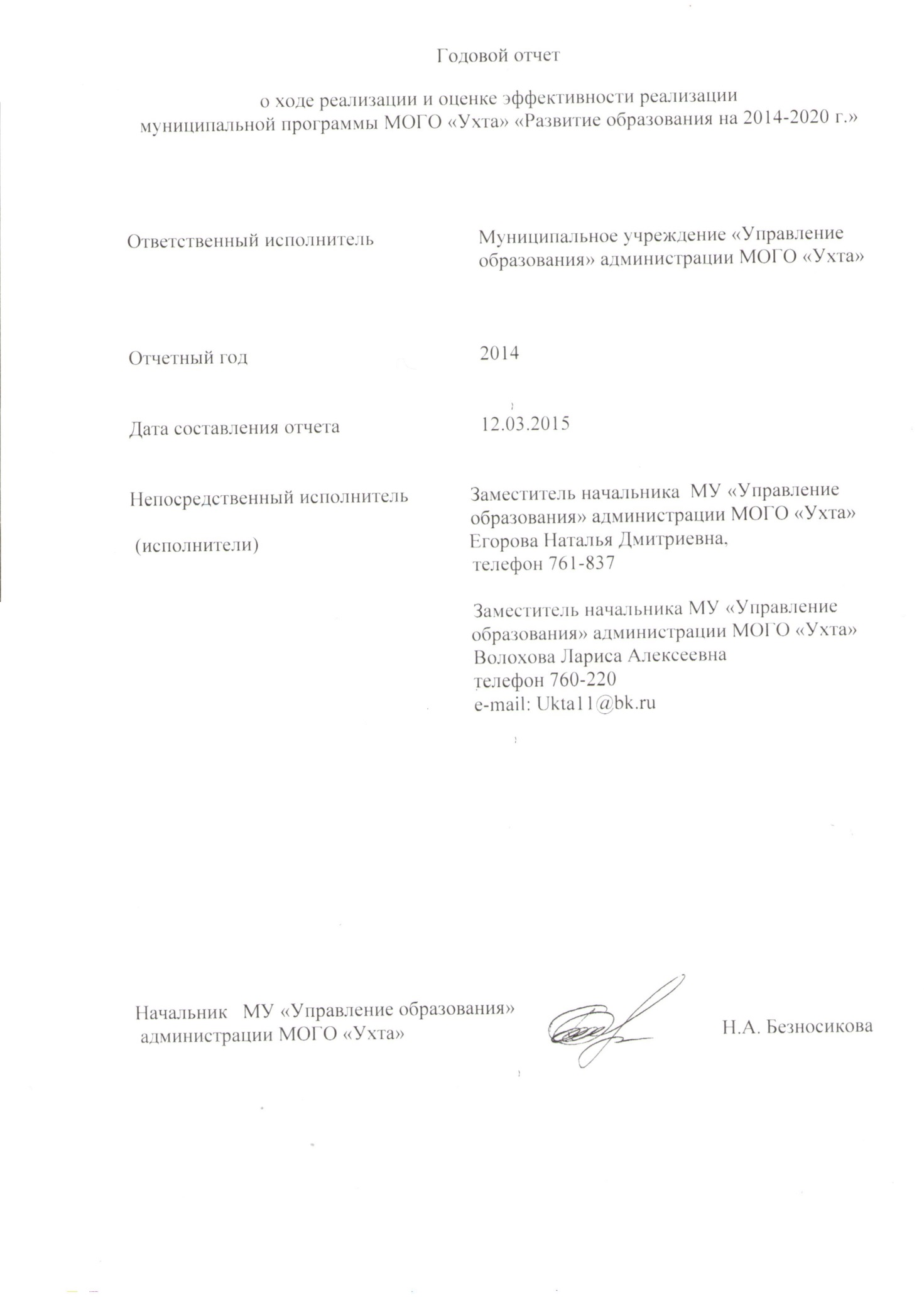 Конкретные результаты  реализации  муниципальной  программы, достигнутые за 2014 год.Муниципальное учреждение «Управление образования» администрации МОГО «Ухта» является ответственным исполнителем муниципальной  программы  «Развитие образования на 2014 -2020 годы».Муниципальная  программа  «Развитие образования на 2014 -2020 годы» (далее - Программа) утверждена постановлением администрации МОГО «Ухта»  от 07 ноября 2013 года  №  2073 «Об утверждении  муниципальной программы МОГО «Ухта»  «Развитие образования на 2014 -2020 годы».Соисполнителями Программы  в 2014 году являлись:-  МУ Управление капитального строительства;- МУ «Управление культуры администрации  МОГО «Ухта»;- МУ «Управление физической культуры и спорта» администрации МОГО «Ухта».По состоянию на 1 января 2015 г. в сфере образования  на территории МОГО «Ухта»  осуществляют  свою деятельность  78  учреждений, в которых обучаются      22 005 обучающихся и воспитанников и работают    3562  работника, в том числе:47 дошкольных образовательных учреждений  (7343 воспитанника и 1965 работников);28  муниципальных образовательных учреждений, реализующих образовательные программы начального общего, основного общего, среднего общего образования  (12 078 обучающихся и  1515 работников, в том числе  846 педагогических  работников);3 учреждения дополнительного образования детей (2 584 обучающихся  и  82 работника, в том числе 52 педагогических работника). Развитие дошкольного образования.По состоянию на 01.01.2015 г. услугами дошкольного образования в возрасте от  3 до 7 лет охвачено  5740 детей (100% от потребности). Муниципальным учреждением  «Управление образования»  администрации МОГО «Ухта» принят комплекс мер, направленных на создание дополнительных мест в дошкольных образовательных организациях для детей в возрасте с 1 до 3 лет, в том числе: завершено строительство нового Муниципального дошкольного образовательного учреждения по ул. Интернациональной г. Ухты  «Детский   сад №11 общеразвивающего вида» на 220 мест;  в  пяти дошкольных образовательных учреждениях  открыто 6 дополнительных групп с наполняемостью  131 воспитанник;завершаются  работы  по  реконструкции здания образовательного учреждения МОУ «Межшкольный учебный комбинат» под  дошкольное образовательное учреждение на 156 мест;проводится комплексный  капитальный ремонт Муниципального дошкольного образовательного учреждения «Детский сад №102 общеразвивающего вида»  на 220 мест;осуществляется строительство нового Муниципального дошкольного образовательного учреждения  в IV микрорайоне г. Ухты на 260 мест.В результате запланированных мероприятий в 2014 году создано 131 дополнительное  место для детей в дошкольных образовательных учреждениях.С целью развития вариативных форм предоставления услуг дошкольного образования для детей дошкольного возраста, посещающих дошкольные образовательные учреждения и получающих дошкольное образование в форме семейного образования, на территории МОГО «Ухта» имеется опыт  функционирования альтернативной формы получения услуг по дошкольному образованию в МДОУ «Детский сад №55 комбинированного вида». На протяжении 2-х лет осуществляет работу группа выходного дня на платной основе. С января 2014 года на бесплатной основе функционирует Консультационный центр для родителей (законных представителей) детей, целью которого является в первую очередь оказание всесторонней консультативной помощи родителям (законным представителям), имеющим детей дошкольного возраста, не посещающих дошкольные образовательные учреждения, по вопросам гармоничного психофизического развития ребенка-дошкольника и обеспечении равных стартовых возможностей для начала систематического школьного обучения.Введена в эксплуатацию государственная информационная система «Электронное образование» (далее ГИС «ЭО»)  модуль «Электронные услуги в сфере образования», который обеспечивает формирование единой базы образовательных учреждений и учет каждого ребенка: постановку его в очередь в детский сад, зачисление в детский сад, в школу. Также на территории МОГО «Ухта»  во всех дошкольных образовательных учреждениях введена в эксплуатацию ГИС «ЭО» модуль «Сетевой Город. Образование». В системе «Сетевой Город. Образование» большое внимание уделено реализации функции движения воспитанников во всех муниципальных учреждениях МОГО «Ухта». Система «Сетевой Город. Образование» позволяет вовлечь родителей (законных представителей) в учебно-воспитательный процесс, информировать об управленческой деятельности, предоставить возможности общения с администрацией детского сада и воспитателями. Также  в системе вносятся данные о родительской оплате за детский сад. В 2014 году значительно увеличился охват детей дошкольного возраста  конкурсами, фестивалями,  соревнованиями, мероприятиями  различных уровней – до 1144 воспитанников  (при плановом показателе – 820), из них  158 победителей (плановый показатель – 116). Активно  педагогические работники дошкольных образовательных организаций участвуют в  городских, республиканских, всероссийских мероприятиях –  73 педагога (при плановом значении- 30).  В два раза выше планового показателя  количество педагогических работников – победителей, призёров и номинантов городских, республиканских и  всероссийских мероприятий – 35 (при плане -18).В целях материальной поддержки воспитания и обучения детей, посещающих образовательные организации, реализующие образовательную программу дошкольного образования, родителям (законным представителям) выплачивается компенсация: 20 процентов среднего размера родительской платы за присмотр и уход за детьми в государственных и муниципальных образовательных организациях на первого ребёнка, на второго ребенка - 50 % размера такой платы и на третьего ребенка и последующих детей - 70 % размера такой платы. В 2014 году число детей, на которых выплачивалась компенсация родительской платы за присмотр и уход за детьми, посещающих образовательные организации, реализующие образовательную программу дошкольного образования, составила  6556 человек, при этом доля граждан, воспользовавшихся правом на получение  компенсации  за присмотр и уход за детьми, составила  90,8% при плановом показателе – 87,1%. Развивается рынок дополнительных образовательных услуг в дошкольных образовательных организациях, в т. ч. платных. На 01.01.2015 года в дошкольных образовательных организациях 69 кружков, спортивных секций и др. с охватом 961 воспитанник. Дополнительные образовательные услуги оказываются в соответствии с законодательством в сфере образования и уставом дошкольной образовательной организации.1.2. Развитие общего образования.В образовательных организациях на территории МОГО «Ухта» ведется поэтапный переход на обучение в соответствии с требованиями федеральных государственных образовательных стандартов.В соответствии с Федеральным государственным образовательным стандартом начального общего образования (далее – ФГОС НОО) в  2014 -2015 учебном году обучаются  школьники  начальных  классов  всех общеобразовательных учреждений.С 1 сентября 2014 года осуществляется  введение ФГОС основного общего образования (далее – ФГОС ООО) в пилотном режиме в  МОУ «Гимназия иностранных языков».Важнейшим требованием к обеспечению введения ФГОС является постоянное методическое и информационное сопровождение всех участников этого процесса. В настоящее время все педагоги, ведущие преподавание на ступени начального общего образования, охвачены курсами повышения квалификации различного уровня. Организация предпрофильной подготовки и профильного обучения  в школах   города является одним из приоритетных направлений модернизации общего образования. В 2013-2014 учебном году во всех  муниципальных образовательных учреждениях, реализующих образовательные программы основного общего образования, завершился переход на БУП-2004, согласно которому в 9 классах обязательно осуществление предпрофильной подготовки. Предпрофильная подготовка в 2013-2014 учебном году осуществлялась в 8 классах  в 5 муниципальных образовательных учреждениях.Профильное обучение осуществлялось  на ступени среднего общего образования. Наиболее востребованными являются следующие профили: - физико-математический профиль  - 21,3%;- социально-гуманитарный – 9,7%;- социально-экономический  - 9,0%. Учебный план универсального (непрофильного) обучения реализовывался в 18 МОУ, охват обучающихся – 447 чел, что составило 40,5% (в 2012-2013 уч.г. - 54,1%).	Одной из приоритетных задач системы образования  является создание условий для реализации основных общеобразовательных программ в части учета региональных, национальных и этнокультурных особенностей в подведомственных общеобразовательных организациях.В 2013-2014 учебном году коми язык (неродной) изучали5127 учащихся из 22 МОУ. Охват детей изучением коми языка составил 44,1% (2011-2012 уч.г. - 39,8%, 2012-2013 уч.г. – 36,9%). На предметной, факультативной и кружковой основе в школах города ведутся краеведческие курсы: «Край, в котором я живу», литература, история, география, природа (экология) Коми края, «Искусство коми народа». В 2013-2014 учебном году краеведческие знания  получили 3849 обучающихся  21 МОУ.Все образовательные организации на территории  обеспечены доступом к сети Интернет. Обеспечение доступом к сети Интернет позволило создать всем образовательным организациям web-сайты,   28  образовательных организаций опубликовали в 2014 году  результаты самообследования.  В 2014 году  внедрена  государственная информационная система «Электронное образование», которая обеспечивает формирование единой базы образовательных организаций и отслеживание каждого ребенка, начиная с момента постановки его в очередь в детский сад, в дальнейшем – зачисления ребенка в общеобразовательную организацию. В рамках реализации пилотного проекта «Карта школьника» в МОУ «СОШ № 10» установлено биометрическое оборудование контроля входа-выхода учащихся. Уже осуществлена интеграция обеих систем с добавлением к ним дополнительного модуля, реализующего функцию оплаты питания с помощью универсальных электронных карт, что позволяет значительно расширить их возможности.В системе общего образования города основные направления работы с одаренными детьми реализуют все общеобразовательные организации, в том числе 2 лицея, 1 гимназия. С учётом специфики и профиля  образовательных учреждений в 2013-2014 учебном году  функционировало 46 классов с углублённым изучением отдельных предметов для 1075 обучающихся в 5 образовательных учреждениях. В 2013-2014 учебном году в сравнении с 2012-2013 произошел рост показателей качества обучения по предметам углубленного изучения: геометрия, физика, английский язык, литература, мировая художественная культура.Важнейшим показателем качества образования является объективная оценка учебных достижений учащихся, где особое место занимают Единый государственный экзамен и  итоговая аттестация выпускников основной школы в форме ОГЭ. В 2014 году впервые все учащиеся 9 классов проходили государственную итоговую аттестацию в форме основного государственного экзамена (ОГЭ). Для детей с ограниченными возможностями здоровья была предусмотрена форма экзамена - ГВЭ (государственный выпускной экзамен). Всего не получили аттестат об основном общем образовании 42 человека, что составляет 3,6% от общего числа учащихся 9 класса. Из них 15 человек оставлено на повторный курс обучения. 27 учащихся получили справку об обучении (2,3%). В 2014 году вместе с ростом количества участников ОГЭ  понизился  процент обученности участников  с 97,8 % (2013 г.) до  96,8%   (2014 г.). Средний балл по обязательным предметам (русскому языку и математике) понизился с 4,1 (2013 г.) до 3,8 (2014 г.). Выпускники   Ухты 2014 года  показали высокие результаты   сдачи ЕГЭ  - по 12 предметам  из 12  выше средних показателей по Республике Коми.По результатам государственной итоговой аттестации 60 выпускников из 16  школ  (на  7 чел. больше по сравнению с 2013 годом) награждены медалями «За особые успехи в учении» (41 - золотая, 19 - серебряных медалей).В течение последних 3-х лет отмечается тенденция к росту общего количества медалистов (2012 год – 5,8%, 2013 год – 8,4%, 2014 год – 10 % (60 выпускников). В 2014 году приоритетной задачей  на территории МОГО «Ухта» явилось создание условий для развития общеобразовательных организаций: завершен капитальный ремонт МОУ «СОШ № 3», продолжается капитальный ремонт МОУ «СОШ № 2».В ходе  капитального ремонта  полностью заменены системы центрального отопления, водоснабжения, освещения; произведён косметический ремонт всех помещений школы  с  заменой окон (ПВХ), дверей (дерево), полов,  установкой раковин в каждом учебном кабинете; в рекреациях установлены питьевые фонтанчики; в спортивном зале произведена полная замена напольного покрытия; установлено новое ограждение всей территории образовательного учреждения. Все строительные работы проведены  в соответствии  с соблюдением норм  Роспотребнадзора,  Госпожнадзора.  При входе в школу, с целью создания доступной образовательной среды, оборудован пандус.В ходе работ произведена полная замена оборудования, мебели,  пищеблока, учебных кабинетов, спортивного зала, мастерских и других помещений школы. Общая сумма контрактов на проведение работ по капитальному ремонту образовательного учреждения  составляет 129 650 440 рублей. На оснащение  школы из муниципального бюджета израсходовано         6 157 382 рубля. В рамках  соглашения о взаимном сотрудничестве  между администрацией МОГО «Ухта» и  ООО «Лукойл-Коми» были полностью оборудованы кабинеты информатики,  физики,  химии на общую сумму              6  818  672 рубля; выделены денежные средства  по аналогичному соглашению с ООО «Лукойл - Ухтанефтепереработка» для оборудования и оснащения школьных мастерских на общую сумму 1 200 000 рублей. На территории МОГО «Ухта» обеспечивается право детей с ограниченными возможностями здоровья и детей-инвалидов на выбор образовательного учреждения через создание соответствующих условий.В 2014-2015  учебном году для детей с ограниченными возможностями и детей-инвалидов, испытывающих затруднения в освоении общеобразовательных программ, в 11 образовательных организациях открыты  27 классов коррекционно-развивающей направленности, в которых обучается  339  детей с  ограниченными возможностями здоровья по адаптированной образовательной программе, в том числе 31  ребёнок с инвалидностью. В 2014 -2015  учебном году в образовательных организациях  на территории МОГО «Ухта»  обучается  131  ребенок - инвалид школьного возраста. 72  ребёнка  с инвалидностью посещают образовательные учреждения и полностью включены в образовательный процесс и охвачены различными формами получения образования, что позволяет детям осваивать общеобразовательные программы с учетом их потребностей и возможностей.Индивидуально на дому обучаются 59 детей-инвалидов. Освоение образовательных программ этими детьми осуществляется с учетом особенностей их развития в щадящем режиме. Охват детей-инвалидов, не имеющих противопоказаний по работе за компьютером и  обучающихся с применением дистанционных образовательных технологий, составляет в 2014 году  на территории  муниципалитета  24 человека. В результате целенаправленной работы в 2014 году повысилась  с 7 % до 25 %  доля базовых общеобразовательных организаций, в которых созданы условия для инклюзивной образовательной деятельности, в общем количестве общеобразовательных организаций, реализующих образовательные программы общего образования. Таким образом, в  подведомственных образовательных организациях  созданы условия для получения образования  всем категориям детей с инвалидностью и ограниченными возможностями здоровья, с учетом их индивидуальных образовательных потребностей.Важной составляющей развития  муниципальной системы образования является работа  по выявлению, развитию и поддержке талантливых и одаренных школьников. В 2014  году обучающиеся  города Ухты приняли участие более чем в 50  конкурсах, фестивалях, соревнованиях, различных мероприятиях муниципального, республиканского и федерального уровней с охватом 8164 человек.  По итогам  участия количество победителей увеличилось в 2014 году  до 2344 (плановый показатель 1625). Учащиеся всех общеобразовательных учреждений, за исключением МОУ «СОШ №31», принимали участие в предметных олимпиадах школьников. В 2013-2014 учебном году учащиеся  ОУ  МОГО «Ухта» заняли 38 призовых мест  на республиканском этапе Всероссийской предметной олимпиады школьников, в том числе 9 – в республиканской олимпиаде школьников по  предметам национально-регионального компонента  (2011-2012 уч.год - 23 призовых места в республиканских олимпиадах, 2012-2013 уч.г. – 36).  9 обучающихся стали победителями, 29 - призерами. Денежные поощрения  в сумме от 200 рублей до 1050 рублей  получил 261 учащийся.Увеличился охват педагогов, участвующих в конкурсах педагогического мастерства  по итогам 2014 года до 184 (плановый показатель -160), возросло количество победителей, лауреатов, призёров конкурсов до 105 (плановый показатель – 75).  В целях развития навыков научно-исследовательской работы обучающихся  созданы школьные научные общества в 3 образовательных учреждениях.   Проводились следующие  муниципальные  конкурсы и конференции:Муниципальный конкурс исследовательских работ  младших школьников «Юный исследователь» Муниципальный конкурс проектов младших школьниковМуниципальный интеллектуальный марафон для обучающихся во 2-х и 3-их классах (на базе клуба «Занковец»)Муниципальный интеллектуальный марафон для обучающихся 5-7-х классов (на базе клуба «ГПЛ»)Муниципальный интеллектуальный марафон для обучающихся 8-10-х классов  (на базе клуба «ГПЛ»)Муниципальная акция «Тотальный диктант» для обучающихся 10-11 классов.Межрегиональная научно-практическая конференция для учащихся «Интеграция» (на базе МОУ «УТЛ им. Г.В.Рассохина»).Муниципальный конкурс исследовательских проектов для учащихся 5-8-х классов ОУ г. Ухты «Открываю мир»  (на базе МОУ «УТЛ им. Г.В.Рассохина») Муниципальная научно-практическая  конференция «Творчество. Сотрудничество. Поиск» для учащихся 9-11-х классов г. Ухты  (на базе МОУ «ГПЛ»).Воспитательная деятельность в общеобразовательных учреждениях осуществляется в соответствии с Концепцией духовно- нравственного воспитания граждан РФ. В 2013 -2014  учебном году  в  школах разработаны и реализуются тематические воспитательные программы (61 программа), Программы духовно-нравственного развития и воспитания младших школьников (25 программ), Программы по формированию экологической культуры, здорового и безопасного образа жизни младших школьников (25 программ). Созданы проекты программ воспитания и социализации  обучающихся второй ступени в МОУ «СОШ № 2,9,13,15,17», МОУ «ООШ№ 8». 	В 27 образовательных учреждениях  действуют оптимизационные модели внеурочной деятельности.  Данная форма обоснована минимизацией финансовых расходов на внеурочную деятельность, направлена на создание единого образовательного и методического пространства в общеобразовательном учреждении. 18 школ (64 %) работают над построением воспитательных систем, 27 общеобразовательных организаций (96%) проводят мониторинг состояния воспитания с анализом факторов, повлиявших на результаты.  В 2014 году было организовано и проведено 19 мониторингов.   Наряду с мониторингами, проводимыми МУ «ИМЦ» г. Ухты, проводились мониторинги деятельности педагогов практически в каждом образовательном учреждении:-использование современных педагогических технологий, в том числе ИКТ;- оценки деятельности классных руководителей общеобразовательного учреждения; -эффективность организации здоровьесберегающей среды на уроке;- уровень удовлетворенности родителей и обучающихся работойобразовательного учреждения;- уровень социализированности обучающихся;- уровень развития самоуправления в школе, в классе;- уровень готовности  педагогов к инновационной деятельности;-уровень включенности педагогов  в процесс перехода к деятельностно—               компетентностной образовательной модели;-уровень готовности педагогов к работе в условиях реализации ФГОС ООО;-диагностика затруднений и потребностей;-выявление компетентности учителя (на основе профессионального стандарта педагога).На территории муниципального образования  в 2014 году  продолжили реализацию  следующие инновационные проекты: «Молодые - молодым» - проект, направлен на поддержку профессионального развития молодых специалистов, учителей начальных классов. Срок реализации: 2012-2015 годы;«Повышение профессиональной компетенции педагогов»- проект, направлен на поддержку педагогов в вопросах освоения современных образовательных технологий. Срок реализации: 2011-2014 год;«Путь к олимпу»- проект, направлен на подготовку учащихся к предметной Всероссийской олимпиаде, интеллектуальным конкурсам. Срок реализации: с 2013 года;«Методическое обеспечение системной работы с одаренными учащимися в рамках муниципалитета». Срок реализации: 2012-2015годы;«Школа молодого руководителя». Проект направлен на поддержку молодых заместителей руководителей образовательных учреждений. Срок реализации: с 2010 года;«Практическая психология в образовании. Вчера. Сегодня. Завтра». Проект направлен на поддержку психологов. Срок реализации: с 2014 года;« Освоение ИКТ педагогами образовательных учреждений». Срок реализации с 2012 года;«Школа молодого  заместителя директора по воспитательной работе» для заместителя директора по воспитательной работе. Срок реализации: с 2012 года; «Панорама классных дел» для классных руководителей. Срок реализации: с 2010 года;«Развитие воспитательной компоненты общеобразовательного учреждения». Срок реализации: с 2014 года;«Содержание деятельности общеобразовательных учреждений МОГО «Ухта» в вопросах воспитания» (обобщение опыта) для заместителей директора  по воспитательной работе. Срок реализации: с 2010 года;«Современные подходы к организации воспитательной деятельности». Срок реализации: с 2010 года.В  2014 году активно развиваются  следующие  формы организации инновационной деятельности:1. Базовое (опорное) общеобразовательное учреждение (Муниципальное общеобразовательное учреждение «Ухтинский технический лицей им. Г.В. Рассохина) -  «Распространение инновационного опыта в области информатизации образовательного процесса»;2. Муниципальные ресурсные центры:- Муниципальное общеобразовательное учреждение «Средняя общеобразовательная школа № 16» -  «Работа с обучающимися с ограниченными возможностями здоровья»;-       Муниципальное общеобразовательное учреждение «Гимназия иностранных языков»- «Распространение  инновационного педагогического опыта в условиях введения ФГОС НОО».3. Республиканские ресурсные центры, пилотные площадки, опорно-методические площадки:- Муниципальное общеобразовательное учреждение «Гуманитарно– педагогический  лицей»  - Республиканский ресурсный центр «Работа с одаренными детьми»;-     Муниципальное общеобразовательное учреждение «Ухтинский технический лицей им. Г.В. Рассохина- Республиканский ресурсный центр «Распространение инновационного опыта в области информатизации образовательного процесса»;- Муниципальное общеобразовательное учреждение «Средняя общеобразовательная школа №10» - Республиканская опорно-методическая площадка «Цифровая школа естественно - научного направления как центр сетевого взаимодействия в системе  образования на муниципальном уровне»;-  Муниципальное общеобразовательное учреждение «Гимназия иностранных языков» - Республиканская пилотная площадка «Распространение  инновационного педагогического опыта в условиях введения ФГОС ООО».4. Экспериментальная площадка при Академии повышения квалификации г. Москва (Муниципальное общеобразовательное учреждение «Гуманитарно – педагогический  лицей») - «Методическое обеспечение работы с одаренными детьми в условиях сетевого взаимодействия».Развитие дополнительного образования.Различными формами внеурочной занятости в общеобразовательных организациях  охвачено  58% учащихся. В  образовательных учреждениях   функционируют 410 объединений с охватом 8857 человек.Кроме того, в учреждениях дополнительного образования детей  организовано 77 объединений с охватом 2850 детей.Организации дополнительного образования детей обеспечивают  занятость школьников в свободное время, развивают их способности, способствуют социальной адаптации детей и подростков, формированию здорового образа жизни, ориентируют в выборе будущей профессии. В 2014 году было разработано 7  новых программ дополнительного образования детей в МУ ДО «ДЦИ», в МУ ДО «ЦЮТ» г. Ухты: «Робототехника», «Дизайн – студия», «Коклюшечное мастерство», «Конференц – школа», «Фитнес - аэробика», «Эстрадный ансамбль», «Ансамбль гитаристов». В течение года по инициативе МУ ДО «ЦЮТ» г. Ухты проведены два республиканских мероприятия:  соревнования по научно- техническому моделированию, посвященных 110 годовщине Первого полета братьев Райд и фестиваль радиоуправляемых моделей. Всего участие приняли 98 участников из г. Ухта, г. Воркута, г. Инта г. Сыктывкар,  г. Сосногорск, с. Визинга.По итогам  2014 года  произошло увеличение следующих  показателей деятельности учреждений дополнительного образования:- степени  эффективности   обучения  учащихся  по  программам на 4 %  (с 79% до 83%);  - сохранности  контингента  обучающихся  - на 1 % (с 99% до 100%);- уровня  развития  обучающихся – на 2 % (с 66% до 68 %);- уровня   комфортности  обучающихся -  на 2 %  (с 87 % до 89 %); - уровня   удовлетворенности   родителей  качеством   образовательных  услуг – на 2 %  (с 89% до 91 %).1.4.  Оздоровление, отдых детей и трудоустройство подростков.Проживание детей в условиях Севера отрицательно сказывается на их состоянии здоровья. Большинство детей нуждается в полноценном санаторно-оздоровительном отдыхе в благоприятных климатических условиях. Поэтому в приоритетном порядке организуется оздоровление детей на базе санаторно-курортных и санаторно-оздоровительных организаций, расположенных в южных регионах, в том числе на Черноморском побережье.  В 2014 году было  запланировано охватить отдыхом и оздоровлением 2250 человек, трудоустроить 1000 человек. Запланированные показатели выполнены: оздоровлено 2280 человек, трудоустроено 1008 человек. Cредства местного бюджета  реализованы  на организацию детских оздоровительных лагерей, палаточных лагерей, лагерей труда и отдыха, оплату проезда и путёвок для сопровождающих групп детей из семей, находящихся в трудной жизненной ситуации, приобретение дополнительных путёвок на Черноморское побережье. В июне 2014 года на территории МОГО «Ухта» отдохнули 1853 ребёнка: в детских оздоровительных лагерях: 1625 человека, из них при учреждениях, подведомственных   МУ «Управление образования» администрации МОГО «Ухта»   – 1205 чел.;при учреждениях, подведомственных   МУ «Управления физической культуры и спорта» администрации МОГО «Ухта» - 370 чел.; при МУ «Объединённый центр народных культур» - 50 чел.; в 2 палаточных лагерях: палаточный передвижной лагерь для подростков с девиантным поведением «Крохаль» (60 чел.); военно-полевой лагерь имени Героя России  А.И. Алексеева (168 чел.).Трудоустройство подростков было организовано при дошкольных образовательных учреждениях, общеобразовательных учреждениях и учреждениях дополнительного образования детей.  Трудовые отряды работали также  в учреждениях, подведомственных МУ «Управление культуры администрации МОГО «Ухта» и МУ «Управление физической культуры и спорта» администрации МОГО «Ухта».1.2. Характеристика вклада основных результатов в решение задач и достижение целей муниципальной программыЦелью  муниципальной программы  (долее - Программы) является повышение доступности, качества  и эффективности системы образования с учетом потребностей населения МОГО «Ухта».Достижение поставленной цели в 2014 году осуществлялось путем решения следующих задач.1). Обеспечение доступности  качественного  дошкольного образования.Для обеспечения доступности дошкольного образования  реализованы мероприятия по строительству, капитальному ремонту  учреждений образования, формированию доступной среды  в дошкольных  образовательных учреждениях. На повышение качества  дошкольного образования были направлены мероприятия:- Оказание муниципальных услуг (выполнение работ) дошкольными образовательными учреждениями;- укрепление материально – технической базы дошкольных образовательных организаций;-  обеспечение  квалифицированными кадрами  дошкольных образовательных учреждений;-  повышение квалификации  работников  дошкольных образовательных учреждений;-  организация, проведение и участие воспитанников и педагогов в конкурсах, фестивалях, соревнованиях, различных мероприятиях федерального, республиканского и городского уровней. С целью обеспечения присмотра и ухода за детьми:            -  обеспечено  предоставление компенсации родителям (законным представителям) платы за присмотр и уход за детьми, посещающими образовательные организации на территории МОГО «Ухта», реализующие образовательную программу дошкольного образования;- созданы  условия для осуществления присмотра и ухода за детьми, посещающими образовательные организации на территории МОГО «Ухта».По итогам реализации мероприятий:- обеспечена доступность  качественного дошкольного образования (100% детей в возрасте от 3 до 7 лет и 85 % - в возрасте от 1 до 6 лет);- удовлетворенность  родителей (законных представителей) качеством присмотра и ухода за детьми от общего числа опрошенных – 85%.2). Обеспечение доступности качественного  общего образования. Доступность общего образования осуществлялась путем реализации  основных мероприятий:-   строительство, реконструкция, модернизация  общеобразовательных учреждений;- формирование доступной среды в общеобразовательных учреждениях; Повышение качества общего  образования обеспечивалось за счет:- Оказания муниципальных услуг (выполнение работ) общеобразовательными учреждениями;-  Капитального и текущего ремонта общеобразовательных учреждений;- Укрепления и модернизации материально-технической базы общеобразовательных учреждений;-  Обеспечения первичных мер пожарной безопасности муниципальных общеобразовательных организаций; - Организации  и проведения  ЕГЭ и ГИА-9;- Организации, проведения и участия обучающихся и педагогов в конкурсах, фестивалях, соревнованиях, различных мероприятиях федерального, республиканского и городского уровней; - Повышения квалификации работников общеобразовательных учреждений;-  Психологической, медицинской, социальной  реабилитации и коррекции детей, имеющих проблемы в развитии, обучении, адаптации;- Организацию методической и мониторинговой деятельности в образовательных учреждениях.По итогам реализации мероприятий:-  увеличилась доля выпускников 11(12) классов,  получивших аттестат о среднем (полном) общем образовании, от общего числа  выпускников 11(12) классов –  с 96,2% до  99,4%;- доля  базовых общеобразовательных организаций, в которых созданы условия  для инклюзивной  образовательной деятельности, в общем количестве общеобразовательных организаций, реализующих образовательные программы общего образования МОГО «Ухта» - с 7%  до 25%.3).  Удовлетворение потребностей населения в дополнительных образовательных услугах, воспитание у молодёжи патриотизма и гражданской ответственности.  Повышение качества  дополнительного образования  достигалось через реализацию  следующих основных мероприятий:- повышение квалификации работников учреждений дополнительного образования детей;- укрепление и модернизацию  материально- технической базы  учреждений дополнительного образования  детей и учреждений,  работающих с молодёжью;По итогам реализации мероприятий:- доля детей, охваченных образовательными программами  дополнительного  образования  детей, в общей  численности детей и молодёжи в возрасте от 5 -18 лет возросла с 55,5% до 58%.4). Организация отдыха детей и трудоустройство подростков в каникулярное время.По итогам реализации мероприятий:- доля детей, охваченных оздоровительной кампанией, в общей численности детей школьного возраста возросла до 19,2%;- количество трудоустроенных подростков на средства местного бюджета возросло до 1008 (плановый показатель -1000).1.3. Сведения о достижении значений целевых индикаторов (показателей) муниципальной программы, подпрограмм  муниципальной программы.По итогам 2014 года  по  показателям (целевым индикаторам) достигнуты запланированные значения:-  Доля выпускников 11 (12) классов, получивших аттестат о среднем (полном) общем образовании, от общего числа выпускников 11 (12) классов  - 99,6%;- Доля детей, охваченных образовательными программами дополнительного образования детей, в общей численности детей и молодежи в возрасте 5–18 лет – 58%;- Количество подростков, трудоустроенных на средства местного бюджета, на уровне 2013 года- 1008 человек;- Доля детей, охваченных оздоровительной кампанией в общей численности детей школьного возраста- 19,2%.Реализацию подпрограмм характеризуют 47 показателей (целевых индикаторов).По итогам 2014 года  достигнуты запланированные значения, за исключение следующих показателей:- Доля детей в возрасте 1–6 лет, получающих  дошкольную образовательную услугу и (или) услугу по их содержанию в муниципальных дошкольных образовательных учреждениях в общей численности детей в возрасте 1–6 лет   составила 85% (план 86,3%).Причина: Расчёт планового значения  показателя производился  по данным Комистата на момент разработки программы (8339), по факту 2014 года количество детей  в возрасте от 1 -6 лет  возросло до 8472 человек;- Доля педагогических работников, имеющих высшую и первую квалификационные категории, в общей численности педагогов дошкольных образовательных учреждений – 33% (план 38%).Причина: 5% педагогов из запланированных  перенесли срок аттестации на 2015 год;Количество квалифицированных кадров, привлеченных в дошкольные образовательные учреждения -7 (план -20).Причина: Фактическое значение  показателя ниже запланированного  обусловлено  отчислением студентов  из образовательного учреждения (Ухтинский педагогический колледж)  без получения соответствующего образования.Подробное  описание результатов выполнения показателей (целевых индикаторов) приведено в таблице 1 Приложения к годовому отчету.4. Оценка эффективности реализации Программы        Оценка эффективности Программы по итогам 2014 года произведена с учетом оценки степени достижения целей и решения задач Программы; оценки  степени достижения целей и решения задач подпрограмм, входящих в ее состав; оценки степени соответствия запланированному уровню затрат и эффективности использования средств бюджета МОГО «Ухта».        Оценка произведена на основании значений оценки степени реализации Программы и оценки эффективности реализации входящих в нее подпрограмм  и составила  0, 94:Подпрограмма 1 «Развитие дошкольного образования»(далее-Подпрограмма 1)1). Оценка степени достижения целей и решения задач Подпрограммы 1Cдц1=(СДП1+СДП2+СДПN)/N- степень достижения плановых значений показателей (индикаторов) Подпрограммы 1 (СДП):  Показатель 1.1.:   СДП1=ЗФ1/ЗП1=85/86,3=0,98  Показатель 1.2.:   СДП2=ЗФ2/ЗП2=100/100=1  Показатель 1.3.:   СДП3=ЗФ3/ЗП3=10/8,6=1,16  Показатель 1.4.:   СДП4=1  Показатель 1.5.:   СДП5=ЗФ5/ЗП5=33/38=0,87  Показатель 1.6.:   СДП6=ЗФ6/ЗП6=15/12=1,25  Показатель 1.7.:   СДП7=ЗФ7/ЗП7=1144/820=1,4  Показатель 1.8.:   СДП8=ЗФ9/ЗП8=158/116=1,36  Показатель 1.9.:   СДП9=ЗФ9/ЗП9=4/3=1,33  Показатель 1.10.:   СДП10=ЗФ10/ЗП10=73/30=2,43  Показатель 1.11.: СДП11=ЗФ11/ЗП11=35/18=1,94  Показатель 1.12.: СДП12=ЗФ12/ЗП12=100/100=1  Показатель 1.13.: СДП13=ЗФ13/ЗП13=47,7/18,3=2,61  Показатель 1.14.: СДП14=ЗФ14/ЗП14=7/20=0,35  Показатель 1.15.: СДП15=ЗФ15/ЗП15=90,8/87,1=1,04  Показатель 1.16.: СДП16=ЗФ16/ЗП16=85/85=1- степень достижения целей и решения задач Подпрограммы 1 составляет 1,3:  Cдц1 = (0,98+1+1,16+1+0,87+1,25+1,4+1,36+1,33+2,43+1,94+1+2,61+0,35+1,04+1)  / 16=1,32). Оценка степени соответствия запланированному уровню затрат и эффективности использования средств бюджета МОГО «Ухта»УФ1=Фф/ФпУФ1=1 141 751 270,74/ 1 243 443416,76=0,92   3). Оценка эффективности реализации  Подпрограммы 1Эпп1=Сдц1*Уф1Эффективность реализации Подпрограммы 1 составила 1,2:Эпп1=1,3*0,92=1,2Таким образом,  реализация Подпрограммы 1может быть признана высокоэффективной.Подпрограмма 2 «Развитие общего образования»(далее-Подпрограмма 2)1). Оценка степени достижения целей и решения задач Подпрограммы2Cдц2=(СДП1+СДП2+СДПN)/N- степень достижения плановых значений показателей (индикаторов) Подпрограммы 2 (СДП):  Показатель 2.1.:   СДП1= 1  Показатель 2.2.:   СДП2=ЗФ2/ЗП2=25/25=1  Показатель 2.3.:   СДП3=ЗФ3/ЗП3=99,6/96,2=1,04  Показатель 2.4.:   СДП4=1  Показатель 2.5.:   СДП5=ЗФ5/ЗП5=100/100=1  Показатель 2.6.:   СДП6=ЗФ6/ЗП6=39,3/39,2=1  Показатель 2.7.:   СДП7=ЗФ7/ЗП7=53/47=1,13  Показатель 2.8.:   СДП8=ЗФ8/ЗП8=8164/6700=1,22  Показатель 2.9.:   СДП9=ЗФ9/ЗП9=2344/1625=1,44  Показатель 2.10.:   СДП10=ЗФ10/ЗП10=11/11=1  Показатель 2.11.:   СДП11=ЗФ11/ЗП11=184/160=1,15  Показатель 2.12.: СДП12=ЗФ12/ЗП12=105/75=1,4  Показатель 2.13.: СДП13=ЗФ13/ЗП13=55/51,5=1,07  Показатель 2.14.: СДП14=ЗФ14/ЗП14=0,97/0,96=1,01  Показатель 2.15.: СДП15=ЗФ15/ЗП15=100/100=1  Показатель 2.16.: СДП16=ЗФ16/ЗП16=100/100=1  Показатель 2.17.: СДП17=ЗФ17/ЗП17=100/100=1- степень достижения целей и решения задач Подпрограммы 2 составляет 1,09:  Cдц2 = (1+1+1,04+1+1+1+1,13+1,22+1,44+1+1,15+1,4+1,07+1+1+1+1)  / 17=1,092). Оценка степени соответствия запланированному уровню затрат и эффективности использования средств бюджета МОГО «Ухта»УФ2=Фф/ФпУФ2=1 027 728 834,3/1 091 389 803,28=0,94   3). Оценка эффективности реализации  Подпрограммы 2Эпп2=Сдц2*Уф2Эффективность реализации Подпрограммы 2 составила 1,02:Эпп2=1,09*0,94=1,02Таким образом, реализация  Подпрограммы 2 может быть признана высокоэффективной.Подпрограмма 3 «Развитие дополнительного образования»(далее-Подпрограмма 3)1). Оценка степени достижения целей и решения задач Подпрограммы 3Cдц3=(СДП1+СДП2+СДПN)/N- степень достижения плановых значений показателей (индикаторов) Подпрограммы 3 (СДП):  Показатель 3.1.:   СДП1=1  Показатель 3.2.:   СДП2=ЗФ2/ЗП2=58/57,9=1  Показатель 3.3.:   СДП3=ЗФ3/ЗП3=100/100=1  Показатель 3.4.:   СДП4=ЗФ4/ЗП4=3/3=1  Показатель 3.5.:   СДП5=ЗФ5/ЗП5=368/220=1,67  Показатель 3.6.:   СДП6=ЗФ6/ЗП6=156/150=1,04  Показатель 3.7.:   СДП7=ЗФ7/ЗП7=1/1=1  Показатель 3.8.:   СДП8=ЗФ87/ЗП8=7/7=1  Показатель 3.9.:   СДП9=ЗФ9/ЗП9=4/4=1  Показатель 3.10.:   СДП10=ЗФ10/ЗП10=51,9/48,3=1,07  Показатель 3.11.: СДП11=ЗФ11/ЗП11=3000/3000=1  Показатель 3.12.: СДП12=ЗФ12/ЗП12=1800/1800=1- степень достижения целей и решения задач Подпрограммы 3 составляет 1,07:  Cдц3 = (1+1+1+1+1,67+1,04+1+1+1+1,07+1+1)  / 12=1,072). Оценка степени соответствия запланированному уровню затрат и эффективности использования средств бюджета МОГО «Ухта»УФ3=Фф/ФпУФ3=47 367 299,46/47 959 401,94=0,99   3). Оценка эффективности реализации  Подпрограммы 3Эпп3=Сдц3*Уф3Эффективность реализации Подпрограммы 3 составила 1,06:Эпп3=1,07*0,99=1,06Таким образом, реализация Подпрограммы 3 может быть признана высокоэффективной.Подпрограмма 4 «Оздоровление, отдых детей и трудоустройство подростков»(далее-Подпрограмма 4)1). Оценка степени достижения целей и решения задач Подпрограммы 4Cдц4=(СДП1+СДП2+СДПN)/N- степень достижения плановых значений показателей (индикаторов) Подпрограммы 4 (СДП):  Показатель 4.1.:   СДП1=ЗФ1/ЗП1=19,2/19=1,01  Показатель 4.2.:   СДП2=ЗФ2/ЗП2=1008/1000=1,01  - степень достижения целей и решения задач Подпрограммы 4 составляет 1,01:  Cдц4 = (1,01+1,01)  / 2=1,012). Оценка степени соответствия запланированному уровню затрат и эффективности использования средств бюджета МОГО «Ухта»УФ4=Фф/ФпУФ4=15 117 320,58/15 124 240,15=1   3). Оценка эффективности реализации  Подпрограммы 4Эпп4=Сдц4*Уф4Эффективность реализации Подпрограммы 3 составила 1,01:Эпп4=1,01*1=1,01Таким образом, реализация Подпрограммы 4 может быть признана  высокоэффективной.Оценка степени достижения целей и решения задач муниципальной программы «Развитие образования на 2014-2020 годы»- степень достижения плановых значений показателей (индикаторов) Программы (СДП):  Показатель 1: СДП1=ЗФ1/ЗП1=85/86,3=0,98    Показатель 2: СДП2=ЗФ2/ЗП2=99,6/96,2=1,04    Показатель 3: СДП3=ЗФ3/ЗП3=58/57,9=1   Показатель 4: СДП4=ЗФ4/ЗП4=1008/1000=1,01  Показатель 5: СДП5=ЗФ5/ЗП5=19,2/19=1,01  - степень достижения целей и решения задач  Программы составляет 1,01:Cдц  = (0,98+1,04+1+1,01+1,01)  / 5=1,01Оценка степени соответствия запланированному уровню затрат и эффективности использования средств бюджета МОГО «Ухта»УФ=Фф/ФпУФ=2 231 964 725,08/2 397 916 862,13=0,93   Оценка эффективности реализации  ПрограммыЭмп=Сдц*Уф Эффективность реализации Программы составила 0,94:Эмп=1,01*0,93=0,94Таким образом, реализация Программы  может быть признана эффективной.5. Результаты использования бюджетных ассигнований и иных средств на выполнение мероприятий муниципальной программы.          Плановые расходы, предусмотренные на реализацию Программы на 2014 год составили 2 397 916 862 рубля 13 копеек, в том числе: - за счет федерального бюджета – 19 123 400 рублей, - за счет республиканского бюджета – 1 642 147 283 рубля 97 копеек;- за счет местного бюджета – 736 646 178 рублей 16 копеек.              Кассовые расходы на реализацию мероприятий Программы по итогам 2014 года составили 2 231 964 725 рублей 08 копеек или 93,1% к установленному плану. Данные о расходах бюджета МОГО «Ухта» представлены в таблицах 3-5 приложения  к годовому отчету.            Подробное описание результатов выполнения основных мероприятий Программы приведено в таблице 2 Приложения  к годовому отчету.1.6. Информация о внесенных ответственным исполнителем изменениях в Программу.Информация о внесенных изменениях в Программу представлена в таблице 6 Приложения  к годовому отчету. Таблица 1                        Сведения о достижении значений целевых индикаторов                                                        (показателей)Таблица 6 Сведения о внесенных в муниципальную программу МОГО «Ухта» «Развитие образования на 2014-2020 годы» изменениях по состоянию на 01 января 2015 годаN 
п/пИндикатор (показатель)  
(наименование)Ед.   
измеренияЗначения  
целевых индикаторов (показателей) 
 муниципальной программы, 
подпрограммы муниципальной
 программыЗначения  
целевых индикаторов (показателей) 
 муниципальной программы, 
подпрограммы муниципальной
 программыЗначения  
целевых индикаторов (показателей) 
 муниципальной программы, 
подпрограммы муниципальной
 программыЗначения  
целевых индикаторов (показателей) 
 муниципальной программы, 
подпрограммы муниципальной
 программыОбоснование отклонений  
значений целевых 
индикаторов (показателей) 
на конец отчетного года 
(при наличии)Обоснование отклонений  
значений целевых 
индикаторов (показателей) 
на конец отчетного года 
(при наличии)N 
п/пИндикатор (показатель)  
(наименование)Ед.   
измерения2013 год2014
год2014
год2014
годОбоснование отклонений  
значений целевых 
индикаторов (показателей) 
на конец отчетного года 
(при наличии)Обоснование отклонений  
значений целевых 
индикаторов (показателей) 
на конец отчетного года 
(при наличии)N 
п/пИндикатор (показатель)  
(наименование)Ед.   
измерения2013 годпланфактфактОбоснование отклонений  
значений целевых 
индикаторов (показателей) 
на конец отчетного года 
(при наличии)Обоснование отклонений  
значений целевых 
индикаторов (показателей) 
на конец отчетного года 
(при наличии)123456677Муниципальная программа «Развитие образования на 2014 -2020 годы»Муниципальная программа «Развитие образования на 2014 -2020 годы»Муниципальная программа «Развитие образования на 2014 -2020 годы»Муниципальная программа «Развитие образования на 2014 -2020 годы»Муниципальная программа «Развитие образования на 2014 -2020 годы»Муниципальная программа «Развитие образования на 2014 -2020 годы»Муниципальная программа «Развитие образования на 2014 -2020 годы»Муниципальная программа «Развитие образования на 2014 -2020 годы»Муниципальная программа «Развитие образования на 2014 -2020 годы»Задача 1. Обеспечение доступности качественного дошкольного образованияЗадача 1. Обеспечение доступности качественного дошкольного образованияЗадача 1. Обеспечение доступности качественного дошкольного образованияЗадача 1. Обеспечение доступности качественного дошкольного образованияЗадача 1. Обеспечение доступности качественного дошкольного образованияЗадача 1. Обеспечение доступности качественного дошкольного образованияЗадача 1. Обеспечение доступности качественного дошкольного образованияЗадача 1. Обеспечение доступности качественного дошкольного образованияЗадача 1. Обеспечение доступности качественного дошкольного образования1.    Доля детей в возрасте 1–6 лет, получающих  дошкольную образовательную услугу и (или) услугу по их содержанию в муниципальных дошкольных образовательных учреждениях в общей численности детей в возрасте 1–6 лет       %85,386,38585Расчёт планового значения показателя производился по данным Комистата  на момент разработки программы (8339);  по факту  в 2014 году количество детей в возрасте 1-6 лет возросло до 8472Расчёт планового значения показателя производился по данным Комистата  на момент разработки программы (8339);  по факту  в 2014 году количество детей в возрасте 1-6 лет возросло до 8472Задача 2. Обеспечение доступности качественного общего образованияЗадача 2. Обеспечение доступности качественного общего образованияЗадача 2. Обеспечение доступности качественного общего образованияЗадача 2. Обеспечение доступности качественного общего образованияЗадача 2. Обеспечение доступности качественного общего образованияЗадача 2. Обеспечение доступности качественного общего образованияЗадача 2. Обеспечение доступности качественного общего образованияЗадача 2. Обеспечение доступности качественного общего образованияЗадача 2. Обеспечение доступности качественного общего образования1Доля выпускников 11 (12) классов, получивших аттестат о среднем (полном) общем образовании, от общего числа выпускников 11 (12) классов %96,196,299,699,6Задача 3. Удовлетворение потребностей населения в дополнительных образовательных услугах, воспитание у молодёжи патриотизма и гражданской ответственностиЗадача 3. Удовлетворение потребностей населения в дополнительных образовательных услугах, воспитание у молодёжи патриотизма и гражданской ответственностиЗадача 3. Удовлетворение потребностей населения в дополнительных образовательных услугах, воспитание у молодёжи патриотизма и гражданской ответственностиЗадача 3. Удовлетворение потребностей населения в дополнительных образовательных услугах, воспитание у молодёжи патриотизма и гражданской ответственностиЗадача 3. Удовлетворение потребностей населения в дополнительных образовательных услугах, воспитание у молодёжи патриотизма и гражданской ответственностиЗадача 3. Удовлетворение потребностей населения в дополнительных образовательных услугах, воспитание у молодёжи патриотизма и гражданской ответственностиЗадача 3. Удовлетворение потребностей населения в дополнительных образовательных услугах, воспитание у молодёжи патриотизма и гражданской ответственностиЗадача 3. Удовлетворение потребностей населения в дополнительных образовательных услугах, воспитание у молодёжи патриотизма и гражданской ответственностиЗадача 3. Удовлетворение потребностей населения в дополнительных образовательных услугах, воспитание у молодёжи патриотизма и гражданской ответственности1.Доля детей, охваченных образовательными программами дополнительного образования детей, в общей численности детей и молодежи в возрасте 5–18 лет %55,557,957,958582Количество подростков, трудоустроенных на средства местного бюджета, на уровне 2013 года человек10001000100010081008                                     Задача 4.Организация отдыха детей и трудоустройство подростков в каникулярное  время                                                                   Задача 4.Организация отдыха детей и трудоустройство подростков в каникулярное  время                                                                   Задача 4.Организация отдыха детей и трудоустройство подростков в каникулярное  время                                                                   Задача 4.Организация отдыха детей и трудоустройство подростков в каникулярное  время                                                                   Задача 4.Организация отдыха детей и трудоустройство подростков в каникулярное  время                                                                   Задача 4.Организация отдыха детей и трудоустройство подростков в каникулярное  время                                                                   Задача 4.Организация отдыха детей и трудоустройство подростков в каникулярное  время                                                                   Задача 4.Организация отдыха детей и трудоустройство подростков в каникулярное  время                                                                   Задача 4.Организация отдыха детей и трудоустройство подростков в каникулярное  время                              1Доля детей, охваченных оздоровительной кампанией в общей численности детей школьного возраста %19191919,219,2Подпрограмма 1. «Развитие  дошкольного образования»Подпрограмма 1. «Развитие  дошкольного образования»Подпрограмма 1. «Развитие  дошкольного образования»Подпрограмма 1. «Развитие  дошкольного образования»Подпрограмма 1. «Развитие  дошкольного образования»Подпрограмма 1. «Развитие  дошкольного образования»Подпрограмма 1. «Развитие  дошкольного образования»Подпрограмма 1. «Развитие  дошкольного образования»Подпрограмма 1. «Развитие  дошкольного образования»Задача 1.1.  Обеспечение  доступности дошкольного образованияЗадача 1.1.  Обеспечение  доступности дошкольного образованияЗадача 1.1.  Обеспечение  доступности дошкольного образованияЗадача 1.1.  Обеспечение  доступности дошкольного образованияЗадача 1.1.  Обеспечение  доступности дошкольного образованияЗадача 1.1.  Обеспечение  доступности дошкольного образованияЗадача 1.1.  Обеспечение  доступности дошкольного образованияЗадача 1.1.  Обеспечение  доступности дошкольного образованияЗадача 1.1.  Обеспечение  доступности дошкольного образования1.Доля детей в возрасте 1-6 лет, получающих  дошкольную образовательную услугу и (или) услугу по их содержанию в муниципальных дошкольных образовательных учреждениях в общей численности детей в возрасте 1-6 лет  %85,386,386,38585Расчёт планового значения показателя производился по данным Комистата  на момент разработки программы (8339);  по факту в 2014 году количество детей в возрасте 1-6 лет возросло до 84722.Доля детей, охваченных дошкольным образованием, в общей численности детей в возрасте от 3 до 7 лет%1001001003.Доля дошкольных образовательных учреждений, в которых сформирована доступная среда%6,58,68,610104.Доля образовательных учреждений, здания которых находятся в аварийном состоянии%00000Задача 1.2.  Повышение качества  дошкольного образованияЗадача 1.2.  Повышение качества  дошкольного образованияЗадача 1.2.  Повышение качества  дошкольного образованияЗадача 1.2.  Повышение качества  дошкольного образованияЗадача 1.2.  Повышение качества  дошкольного образованияЗадача 1.2.  Повышение качества  дошкольного образованияЗадача 1.2.  Повышение качества  дошкольного образованияЗадача 1.2.  Повышение качества  дошкольного образованияЗадача 1.2.  Повышение качества  дошкольного образования5.Доля педагогических работников, имеющих высшую и первую квалификационные категории, в общей численности педагогов дошкольных образовательных учреждений %36383833335% педагогов  из запланированных перенесли срок аттестации на 2015 год6.Количество конкурсов, фестивалей, соревнований, различных мероприятий федерального,  республиканского и  городского уровней для детей дошкольного возрастаединиц10121215157.Охват детей дошкольного возраста  конкурсами, фестивалями, соревнованиями, различными мероприятиями федерального,  республиканского и  городского уровнейчеловек791820820114411448.Количество детей дошкольного возраста - победителей, призеров, номинантов конкурсов, фестивалей, соревнований, различных мероприятий федерального,  республиканского и  городского уровнейчеловек1071161161581589.Количество городских, республиканских и всероссийских мероприятий для педагогических работников  дошкольных образовательных учрежденийединиц1334410Охват педагогических работников  городскими, республиканскими и всероссийскими мероприятиями%93030737311.Количество педагогических  работников-  победителей, призеров, номинантов городских, республиканских и всероссийских мероприятийчеловек41818353512.Доля дошкольных образовательных учреждений, в которых материально-техническая база соответствует современным требованиям в общем количестве дошкольных образовательных учреждений%10010010010010013.Доля дошкольных образовательных учреждений, соответствующих требованиям  федерального законодательства в области пожарной безопасности в общей численности объектов дошкольных образовательных учреждений%17,318,318,347,747,714.Количество квалифицированных кадров, привлеченных в дошкольные образовательные учреждениячеловек20202077 Фактическое значение показателя ниже запланированного обусловлено отчислением студентов  из образовательного учреждения  без получения соответствующего образованияЗадача 1.3. Обеспечение присмотра и ухода за детьмиЗадача 1.3. Обеспечение присмотра и ухода за детьмиЗадача 1.3. Обеспечение присмотра и ухода за детьмиЗадача 1.3. Обеспечение присмотра и ухода за детьмиЗадача 1.3. Обеспечение присмотра и ухода за детьмиЗадача 1.3. Обеспечение присмотра и ухода за детьмиЗадача 1.3. Обеспечение присмотра и ухода за детьмиЗадача 1.3. Обеспечение присмотра и ухода за детьмиЗадача 1.3. Обеспечение присмотра и ухода за детьми15.Доля родителей (законных представителей), воспользовавшихся правом на получение компенсации части родительской платы в общей численности родителей (законных представителей), имеющих указанное право%8787,187,190,890,816.Удовлетворенность родителей (законных представителей) качеством присмотра и ухода за детьми от общего числа опрошенных%8485858585Произведён  опрос 100 респондентов.Подпрограмма 2. «Развитие  общего образования»Подпрограмма 2. «Развитие  общего образования»Подпрограмма 2. «Развитие  общего образования»Подпрограмма 2. «Развитие  общего образования»Подпрограмма 2. «Развитие  общего образования»Подпрограмма 2. «Развитие  общего образования»Подпрограмма 2. «Развитие  общего образования»Подпрограмма 2. «Развитие  общего образования»Подпрограмма 2. «Развитие  общего образования»Задача 2.1. Обеспечение доступности общего образованияЗадача 2.1. Обеспечение доступности общего образованияЗадача 2.1. Обеспечение доступности общего образованияЗадача 2.1. Обеспечение доступности общего образованияЗадача 2.1. Обеспечение доступности общего образованияЗадача 2.1. Обеспечение доступности общего образованияЗадача 2.1. Обеспечение доступности общего образованияЗадача 2.1. Обеспечение доступности общего образованияЗадача 2.1. Обеспечение доступности общего образования1.Доля образовательных учреждений, здания которых находятся в аварийном состоянии%000002.Доля базовых общеобразовательных организаций, в которых созданы условия для инклюзивного обучения детей-инвалидов, в общем количестве общеобразовательных организаций, реализующих образовательные программы общего образования в муниципальном образовании городского округа "Ухта", %%725252525Задача 2.2. Повышение качества общего образованияЗадача 2.2. Повышение качества общего образованияЗадача 2.2. Повышение качества общего образованияЗадача 2.2. Повышение качества общего образованияЗадача 2.2. Повышение качества общего образованияЗадача 2.2. Повышение качества общего образованияЗадача 2.2. Повышение качества общего образованияЗадача 2.2. Повышение качества общего образованияЗадача 2.2. Повышение качества общего образования3.Доля выпускников11 (12) классов, получивших аттестат о среднем (полном) общем образовании, от общего числа выпускников 11 (12) классов%96,196,296,299,699,64.Доля образовательных учреждений, здания которых находятся в аварийном состоянии%000005.Доля  общеобразовательных учреждений, в которых материально-техническая база  соответствует современным требованиям в общем количестве общеобразовательных учреждений%1001001001001006.Доля общеобразовательных учреждений соответствующих требованиям  федерального законодательства в области пожарной безопасности в общей численности объектов общеобразовательных учреждений%35,739,239,239,339,37.Количество  мероприятий для учащихся   конкурсов, фестивалей, соревнований, различных мероприятий федерального,  республиканского и  городского уровней для учащихся;единиц47474753538.Охват учащихся в конкурсах, фестивалях, соревнованиях, различных мероприятиях федерального,  республиканского и  городского уровнейчеловек670067006700816481649.Количество учащихся – победителей, призеров, лауреатов  в конкурсах, фестивалях, соревнованиях, различных мероприятиях федерального,  республиканского и  городского уровнейчеловек1620162516252344234410.Количество конкурсов, фестивалей, соревнований, различных мероприятий федерального,  республиканского и  городского уровней для педагогических работниковединиц31111111111.Охват педагогических работников в конкурсах, фестивалях, соревнованиях, различных мероприятиях федерального,  республиканского и  городского уровнейчеловек3616016018418412.Количество педагогических работников – победителей, призеров, лауреатов  в конкурсах, фестивалях, соревнованиях, различных мероприятиях федерального,  республиканского и  городского уровнейчеловек22757510510513.Доля педагогических работников, прошедших аттестацию на высшую и первую квалификационные категории и соответствие занимаемой должности от общего количества педагогических работников %5151,551,5555514.Доля, выявленных детей с ограниченными  возможностями здоровья и (или) отклонениями в поведении, успешно освоивших образовательную программу (программы) в соответствии с данными Психолого-медико- педагогической комиссией рекомендациями%0,980,960,960,970,9715.Доля образовательных учреждений, охваченных мониторингом%10010010010010016.Доля учащихся, охваченных мониторингом%10010010010010017.Охват учащихся 1-4 классов горячим питанием%100100100100100Подпрограмма 3. «Развитие  дополнительного образования»Подпрограмма 3. «Развитие  дополнительного образования»Подпрограмма 3. «Развитие  дополнительного образования»Подпрограмма 3. «Развитие  дополнительного образования»Подпрограмма 3. «Развитие  дополнительного образования»Подпрограмма 3. «Развитие  дополнительного образования»Подпрограмма 3. «Развитие  дополнительного образования»Подпрограмма 3. «Развитие  дополнительного образования»Подпрограмма 3. «Развитие  дополнительного образования»Задача 3.1. Обеспечение доступности дополнительного образованияЗадача 3.1. Обеспечение доступности дополнительного образованияЗадача 3.1. Обеспечение доступности дополнительного образованияЗадача 3.1. Обеспечение доступности дополнительного образованияЗадача 3.1. Обеспечение доступности дополнительного образованияЗадача 3.1. Обеспечение доступности дополнительного образованияЗадача 3.1. Обеспечение доступности дополнительного образованияЗадача 3.1. Обеспечение доступности дополнительного образованияЗадача 3.1. Обеспечение доступности дополнительного образования1.Доля образовательных учреждений, здания которых находятся в аварийном состоянии%00000Задача 3.2. Повышение качества дополнительного образованияЗадача 3.2. Повышение качества дополнительного образованияЗадача 3.2. Повышение качества дополнительного образованияЗадача 3.2. Повышение качества дополнительного образованияЗадача 3.2. Повышение качества дополнительного образованияЗадача 3.2. Повышение качества дополнительного образованияЗадача 3.2. Повышение качества дополнительного образованияЗадача 3.2. Повышение качества дополнительного образованияЗадача 3.2. Повышение качества дополнительного образования2.Доля детей, охваченных образовательными программами дополнительного образования детей, в общей численности детей и молодежи в возрасте от 5-18 лет%55,557,957,958583.Доля  учреждений дополнительного образования детей, в которых материально-техническая база  соответствует современным требованиям в общем количестве учреждений дополнительного образования детей%1001001001001004.Количество  конкурсов, фестивалей, соревнований, различных мероприятий федерального,  республиканского и  городского уровней для учащихсяединиц333335.Охват учащихся в конкурсах, фестивалях, соревнованиях, различных мероприятиях федерального,  республиканского и  городского уровнейчеловек2202202203683686.Количество учащихся – победителей, призеров, лауреатов  в конкурсах, фестивалях, соревнованиях, различных мероприятиях федерального,  республиканского и  городского уровнейчеловек1501501501561567.Количество конкурсов, фестивалей, соревнований, различных мероприятий федерального,  республиканского и  городского уровней дляпедагогических работниковединиц-11118.Охват педагогических работников в конкурсах, фестивалях, соревнованиях, различных мероприятиях федерального,  республиканского и  городского уровнейчеловек-77779.Количество педагогических работников – победителей, призеров, лауреатов  в конкурсах, фестивалях, соревнованиях, различных мероприятиях федерального,  республиканского и  городского уровней  человек-444410.Доля педагогических работников, имеющих высшую и первую квалификационные категории, в общей численности педагогических работников  учреждений дополнительного образования детей%46,648,348,351,951,9Задача 3.3.  Воспитание у молодёжи чувства патриотизма и гражданской ответственности, профилактика этнического и религиозно-политического экстремизма в молодёжной средеЗадача 3.3.  Воспитание у молодёжи чувства патриотизма и гражданской ответственности, профилактика этнического и религиозно-политического экстремизма в молодёжной средеЗадача 3.3.  Воспитание у молодёжи чувства патриотизма и гражданской ответственности, профилактика этнического и религиозно-политического экстремизма в молодёжной средеЗадача 3.3.  Воспитание у молодёжи чувства патриотизма и гражданской ответственности, профилактика этнического и религиозно-политического экстремизма в молодёжной средеЗадача 3.3.  Воспитание у молодёжи чувства патриотизма и гражданской ответственности, профилактика этнического и религиозно-политического экстремизма в молодёжной средеЗадача 3.3.  Воспитание у молодёжи чувства патриотизма и гражданской ответственности, профилактика этнического и религиозно-политического экстремизма в молодёжной средеЗадача 3.3.  Воспитание у молодёжи чувства патриотизма и гражданской ответственности, профилактика этнического и религиозно-политического экстремизма в молодёжной средеЗадача 3.3.  Воспитание у молодёжи чувства патриотизма и гражданской ответственности, профилактика этнического и религиозно-политического экстремизма в молодёжной средеЗадача 3.3.  Воспитание у молодёжи чувства патриотизма и гражданской ответственности, профилактика этнического и религиозно-политического экстремизма в молодёжной среде11.Количество молодежи в возрасте от 14 до 30 лет, охваченной мероприятиями гражданско-патриотической направленностичеловек2500300030003000300012.Количество молодежи в возрасте от 14 до 30 лет, охваченной мероприятиями по формированию здорового образа жизни  человек15001800180018001800Подпрограмма 4. «Оздоровление, отдых детей и  трудоустройство подростков»Подпрограмма 4. «Оздоровление, отдых детей и  трудоустройство подростков»Подпрограмма 4. «Оздоровление, отдых детей и  трудоустройство подростков»Подпрограмма 4. «Оздоровление, отдых детей и  трудоустройство подростков»Подпрограмма 4. «Оздоровление, отдых детей и  трудоустройство подростков»Подпрограмма 4. «Оздоровление, отдых детей и  трудоустройство подростков»Подпрограмма 4. «Оздоровление, отдых детей и  трудоустройство подростков»Подпрограмма 4. «Оздоровление, отдых детей и  трудоустройство подростков»Подпрограмма 4. «Оздоровление, отдых детей и  трудоустройство подростков»Задача 4.1. Организация процесса оздоровления, отдыха детей и трудоустройства подростковЗадача 4.1. Организация процесса оздоровления, отдыха детей и трудоустройства подростковЗадача 4.1. Организация процесса оздоровления, отдыха детей и трудоустройства подростковЗадача 4.1. Организация процесса оздоровления, отдыха детей и трудоустройства подростковЗадача 4.1. Организация процесса оздоровления, отдыха детей и трудоустройства подростковЗадача 4.1. Организация процесса оздоровления, отдыха детей и трудоустройства подростковЗадача 4.1. Организация процесса оздоровления, отдыха детей и трудоустройства подростковЗадача 4.1. Организация процесса оздоровления, отдыха детей и трудоустройства подростковЗадача 4.1. Организация процесса оздоровления, отдыха детей и трудоустройства подростков1.Доля детей, охваченных оздоровительной кампанией, в общей численности детей школьного возраста%191919  19,2  19,22.Количество трудоустроенных подростков на средства местного бюджета, на уровне 2013 годачеловек10001000100010081008Таблица 2Сведения о степени выполнения основных мероприятий  муниципальной программы  МОГО "Ухта" "Развитие образования на 2014-2020 г."Сведения о степени выполнения основных мероприятий  муниципальной программы  МОГО "Ухта" "Развитие образования на 2014-2020 г."Сведения о степени выполнения основных мероприятий  муниципальной программы  МОГО "Ухта" "Развитие образования на 2014-2020 г."Сведения о степени выполнения основных мероприятий  муниципальной программы  МОГО "Ухта" "Развитие образования на 2014-2020 г."Сведения о степени выполнения основных мероприятий  муниципальной программы  МОГО "Ухта" "Развитие образования на 2014-2020 г."Сведения о степени выполнения основных мероприятий  муниципальной программы  МОГО "Ухта" "Развитие образования на 2014-2020 г."Сведения о степени выполнения основных мероприятий  муниципальной программы  МОГО "Ухта" "Развитие образования на 2014-2020 г."Сведения о степени выполнения основных мероприятий  муниципальной программы  МОГО "Ухта" "Развитие образования на 2014-2020 г."Сведения о степени выполнения основных мероприятий  муниципальной программы  МОГО "Ухта" "Развитие образования на 2014-2020 г."Сведения о степени выполнения основных мероприятий  муниципальной программы  МОГО "Ухта" "Развитие образования на 2014-2020 г."№ п/пНаименование   основного мероприятия, подпрограммыОтветственный исполнительПлановый срокПлановый срокФактический срокФактический срокРезультатыРезультатыПроблемы, возникшие в ходе реализации программы, основного мероприятия№ п/пНаименование   основного мероприятия, подпрограммыОтветственный исполнительначала реализацииокончания реализацииначала реализацииокончания реализациизапланированныедостигнутыеПроблемы, возникшие в ходе реализации программы, основного мероприятия№ п/пНаименование   основного мероприятия, подпрограммыОтветственный исполнительначала реализацииокончания реализацииначала реализацииокончания реализациизапланированныедостигнутыеПроблемы, возникшие в ходе реализации программы, основного мероприятия12345678910Подпрограмма 1. "Развитие дошкольного образования"Подпрограмма 1. "Развитие дошкольного образования"Подпрограмма 1. "Развитие дошкольного образования"Подпрограмма 1. "Развитие дошкольного образования"Подпрограмма 1. "Развитие дошкольного образования"Подпрограмма 1. "Развитие дошкольного образования"Подпрограмма 1. "Развитие дошкольного образования"Подпрограмма 1. "Развитие дошкольного образования"Подпрограмма 1. "Развитие дошкольного образования"1Основное мероприятие 1.1.1. Строительство, реконструкция, модернизация  дошкольных образовательных учрежденийМУ "Управление образования" администрации МОГО "Ухта"01.01.201431.12.201401.01.201431.12.2014Повышение уровня обеспеченности объектами дошкольного образования12.12.2014 года введен в эксплуатацию объект: "Детские ясли-сад по ул. Куратова в г. Ухте" проектная мощность 220 мест.2Основное мероприятие 1.1.2. Строительство и реконструкция   дошкольных образовательных организаций за счет средств республиканского бюджетаМУ "Управление образования" администрации МОГО "Ухта"01.01.201431.12.201401.01.201431.12.2014Повышение уровня обеспеченности объектами дошкольного образованияСтроительство объекта: "Детские ясли-сад в IV микрорайоне г. Ухта" продолжается 3Основное мероприятие 1.1.3. Строительство и реконструкция   дошкольных образовательных организаций за счет средств местного бюджетаМУ "Управление образования" администрации МОГО "Ухта"01.01.201431.12.201401.01.201431.12.2014Повышение уровня обеспеченности объектами дошкольного образованияСтроительство объекта: "Детские ясли-сад в IV микрорайоне г. Ухта" продолжается 4Основное мероприятие 1.1.4. Формирование доступной среды в дошкольных образовательных учрежденияхМУ "Управление образования" администрации МОГО "Ухта"01.01.201431.12.201401.01.201431.12.2014Повышение доли дошкольных образовательных учреждений, в которых сформирована доступная среда Мероприятие в 2014 году не реализовывалось, так как средства на него не предусматривались.5Основное мероприятие 1.2.1. Оказание муниципальных услуг (выполнение работ) дошкольными образовательными учреждениямиМУ "Управление образования" администрации МОГО "Ухта"01.01.201431.12.201401.01.201431.12.2014Обеспечение права на получение качественного общедоступного и бесплатного дошкольного образования  Муниципальное задание на оказание муниципальных услуг (выполнение работ) выполнено6Основное мероприятие 1.2.2. Реализация муниципальными дошкольными и общеобразовательными организациями в Республике Коми образовательных программМУ "Управление образования" администрации МОГО "Ухта"01.01.201431.12.201401.01.201431.12.2014Обеспечение права на получение качественного общедоступного и бесплатного дошкольного образования Показатель среднемесячной заработной платы по категориям работникам достигнут7Основное мероприятие 1.2.3. Укрепление  и модернизация материально-технической базы дошкольных образовательных учрежденийМУ "Управление образования" администрации МОГО "Ухта"01.01.201431.12.201401.01.201431.12.2014Улучшение материально-технической базы дошкольных образовательных учреждений в соответствии с современными требованиями Для открытия после капитального ремонта МДОУ «Д/с № 102» было приобретено: технологическое оборудование для кухни, детская и офисная мебель, мягкий инвентарь, игрушки, хозяйственный инвентарь, посуда;                                                                   выполнены работ по замене оконных блоков  ( МДОУ «Д/с № 81»);
поставлена  мебель  и игровое оборудование для групповых комнат ( МДОУ «Д/с № 32»);
поставлена  детская мебель для двух групп и холодильник для пищеблока  (МДОУ «Д/с №110»);                                                 выполнена работа по замене оконных блоков( МДОУ «Д/с № 110»);
поставлена  детская мебель (стенка детская угловая, мини стенка для игрушек, дидактический столик, детский диван, пеленальный столик, шкаф двустворчатый, стенд «Домик – волшебный замочек», комплект для сюжетно-ролевых игр) и  игрушки для 1 ясельной группы, бытовая техника (холодильник), оргтехника (ноутбук, компьютер в сборе)( МДОУ «Д/с № 81»);                                                              приобретено оборудование (МДОУ «Д/с № 20») для открытия дополнительной группы;
приобретено оборудование (МДОУ «Д/с № 59») для открытия дополнительной группы;
проведен текущий ремонт и оснащение  2х дополнительных групп (МДОУ «Д/с № 12»);
проведен текущий ремонт и оснащение дополнительной группы  (МДОУ «Д/с № 18»,
 МДОУ «Д/с № 59», МДОУ «Д/с № 60»,
 МДОУ «Д/с № 91»).8Основное мероприятие 1.2.4 Капитальный  и текущий ремонт дошкольных образовательных учрежденийМУ "Управление образования" администрации МОГО "Ухта"01.01.201431.12.201401.01.201431.12.2014Улучшение технического состояния зданий и сооружений дошкольных образовательных учреждений,
создание  комплекса мер для приведения материально-технического состояния  дошкольных образовательных учреждений в соответствие нормативным требованиям безопасности, санитарным и противопожарным нормативамНе введено в эксплуатацию  МДОУ «Д/с № 102» после завершения капитального ремонта Расторгнут договор с подрядной организацией ООО «Эксплуатация» в связи с ненадлежащим исполнением договора в соответствии с действующим законодательством РФ и условиями договора. Направлено исковое заявление о взыскании неустойки с ООО «Эксплуатация». 9Основное мероприятие 1.2.5. Обеспечение первичных мер пожарной безопасности муниципальных  дошкольных образовательных  организаций за счет средств республиканского бюджетаМУ "Управление образования" администрации МОГО "Ухта"01.01.201431.12.201401.01.201431.12.2014Приведение объектов дошкольных образовательных учреждений в соответствие с требованиями федерального законодательства в области пожарной безопасностиПолучены Акты проверки органом государственного надзора об отсутствии нарушений требований пожарной безопасности  МДОУ «Д/с  № 14», МДОУ «Д/с  № 15», МДОУ «Д/с  № 9», МДОУ «Д/с  № 93»10Основное мероприятие 1.2.6. Обеспечение первичных мер пожарной безопасности муниципальных  дошкольных образовательных  организаций за счет средств местного бюджетаМУ "Управление образования" администрации МОГО "Ухта"01.01.201431.12.201401.01.201431.12.2014Приведение объектов дошкольных образовательных учреждений в соответствие с требованиями федерального законодательства в области пожарной безопасностиПолучены Акты проверки органом государственного надзора об отсутствии нарушений требований пожарной безопасности  МДОУ «Д/с  № 14», МДОУ «Д/с  № 15», МДОУ «Д/с  № 9», МДОУ «Д/с  № 93»11Основное мероприятие 1.2.7. Организация, проведение и участие воспитанников и педагогов в конкурсах, фестивалях, соревнованиях, различных мероприятиях федерального, республиканского и городского уровнейМУ "Управление образования" администрации МОГО "Ухта"01.01.201431.12.201401.01.201431.12.2014Проявление творческого потенциала детей дошкольного возраста.
Выявление и поддержка талантливых детей дошкольного возраста. 
Высокая мотивация педагогических работников по выявлению одаренных детей
Стимулирование творческого потенциала лучших педагогических работников План работ по организации, проведению и участию воспитанников и педагогов в конкурсах, фестивалях, соревнованиях, различных мероприятиях федерального, республиканского и городского уровней выполнен.  Конкурсными мероприятиями охвачено 73 педагога,  1144 воспитанника12Основное мероприятие 1.2.8. Обеспечение квалифицированными кадрами дошкольных образовательных учрежденийМУ "Управление образования" администрации МОГО "Ухта"01.01.201431.12.201401.01.201431.12.2014Увеличение количества квалифицированных работников дошкольных образовательных учреждений  Из 20 запланированных  7 обучающихся  получили  профессиональное образование для системы дошкольного образования в профессиональном образовательном учреждении "Ухтинский педагогический колледж"Отчисление обучающихся из профессионального образовательного учреждения  "Ухтинский педагогический колледж". Готовятся документы в суд на возврат средств выделенных на обучение.13Основное мероприятие 1.2.9. Повышение квалификации работников дошкольных образовательных учрежденийМУ "Управление образования" администрации МОГО "Ухта"01.01.201431.12.201401.01.201431.12.2014Увеличение  количества работников дошкольных образовательных учреждений, прошедших курсы повышения квалификацииПлан-график повышения квалификации работников исполнен. Курсы повышения квалификации прошли  172 человека14Основное мероприятие 1.2.10. Укрепление  и модернизация материально-технической базы дошкольных образовательных учреждений за счет средств федерального бюджетаМУ "Управление образования" администрации МОГО "Ухта"01.01.201431.12.201401.01.201431.12.2014Улучшение материально-технической базы дошкольных образовательных учреждений в соответствии с современными требованиямиВведено 131  новое  место в дошкольных  муниципальных учреждениях:                                                    МДОУ " Д/с №12"; МДОУ " Д/с №18"; МДОУ " Д/с №59; МДОУ " Д/с №60"; МДОУ " Д/с №91"15Основное мероприятие 1.3.1. Предоставление компенсации родителям (законным представителям) платы за присмотр и уход за детьми, посещающими образовательные организации на территории Республики Коми, реализующие образовательную программу дошкольного образованияМУ "Управление образования" администрации МОГО "Ухта"01.01.201431.12.201401.01.201431.12.2014Соблюдение законодательства в части предоставления прав  родителям (законным представителям)  на получение компенсации платы за присмотр и уход за детьми, посещающими образовательные организации на территории Республики Коми, реализующие образовательную программу дошкольного образования  Порядок  обращения  за компенсацией части родительской платы за присмотр и уход за детьми, и порядок ее выплаты соблюденПодпрограмма 2. "Развитие общего образования"Подпрограмма 2. "Развитие общего образования"Подпрограмма 2. "Развитие общего образования"Подпрограмма 2. "Развитие общего образования"Подпрограмма 2. "Развитие общего образования"Подпрограмма 2. "Развитие общего образования"Подпрограмма 2. "Развитие общего образования"Подпрограмма 2. "Развитие общего образования"Подпрограмма 2. "Развитие общего образования"16Основное мероприятие 2.1.1. Строительство, реконструкция, модернизация  общеобразовательных учрежденийМУ "Управление образования" администрации МОГО "Ухта"01.01.201431.12.201401.01.201431.12.2014Предоставление возможности обучающимся общеобразовательных учреждений в получении доступного и качественного общего образования Строительство объекта: "Многофункциональные спортивные площадки с травмобезопасным искусственным покрытием для игровых видов спорта" продолжается. Муниципальный контракт на  оказанных услуг по разработке проектной документации по объекту "Строительство средней школы в VI квартале г. Ухты" расторгнут 05.11.2014 года. Причиной рассторжения контракта является отрицательное заключение государственной экспертизы по инженерным изысканиям17Основное мероприятие 2.1.2. Строительство и реконструкция, организаций общего образованияМУ "Управление образования" администрации МОГО "Ухта"01.01.201431.12.201401.01.201431.12.2014Предоставление возможности учащимся общеобразовательных учреждений в получении доступного и качественного общего образования Строительство объекта: "Многофункциональные спортивные площадки с травмобезопасным искусственным покрытием для игровых видов спорта" продолжается. Муниципальный контракт на  оказанных услуг по разработке проектной документации по объекту "Строительство средней школы в VI квартале г. Ухты" расторгнут 05.11.2014 года. Причиной рассторжения контракта является отрицательное заключение государственной экспертизы по инженерным изысканиям18Основное мероприятие 2.1.3. Формирование доступной среды в общеобразовательных учрежденияхМУ "Управление образования" администрации МОГО "Ухта"01.01.201431.12.201401.01.201431.12.2014Повышение доли общеобразовательных учреждений, в которых сформирована доступная среда  Работа по обустройству пандуса в здании МОУ «СОШ № 15»  выполнена в полном объеме19Основное мероприятие 2.2.1. Оказание муниципальных услуг (выполнение работ)  общеобразовательными учреждениямиМУ "Управление образования" администрации МОГО "Ухта"01.01.201431.12.201401.01.201431.12.2014Обеспечение права на получение качественного, общедоступного и бесплатного начального общего, основного общего, среднего общего образования  Муниципальное задание на оказание муниципальных услуг (выполнение работ) выполнено20Основное мероприятие 2.2.2. Реализация муниципальными дошкольными и общеобразовательными организациями в Республике Коми образовательных программМУ "Управление образования" администрации МОГО "Ухта"01.01.201431.12.201401.01.201431.12.2014Обеспечение права на получение качественного и бесплатного начального общего, основного общего, среднего общего образования Показатель среднемесячной заработной платы по категориям работникам достигнут21Основное мероприятие 2.2.3. Капитальный и текущий ремонт общеобразовательных учрежденийМУ "Управление образования" администрации МОГО "Ухта"01.01.201431.12.201401.01.201431.12.2014Улучшение технического состояния зданий и сооружений,   
создание  комплекса мер для приведения материально-технического состояния общеобразовательных учреждений в соответствие нормативным требованиям безопасности, санитарным и противопожарным нормативамЗавершен капитальный ремонт МОУ «СОШ № 3».   Кпитальный  ремонт в  МОУ «СОШ № 2» продолжается.  Частично выполнены работы по кровле и кирпичным стенам 22 сентября 2014 года был заключен договор с ООО «СеверСтройПодряд» на выполнение работ по ремонту кирпичного здания МОУ «СОШ № 4» на сумму 1 344 161,62 рубля. При проверке выполнения работ техническим надзором МУ УКС  часть работ исключена, возникла необходимость в выполнении новой сметной документации и нового проведения аукциона.  Между Заказчиком и МУ УКС проводилась работа по согласованию выполненных объемов. 
22Основное мероприятие 2.2.4. Укрепление и модернизация  материально-технической базы общеобразовательных учрежденийМУ "Управление образования" администрации МОГО "Ухта"01.01.201431.12.201401.01.201431.12.2014Улучшение материально-технической базы общеобразовательных учреждений в соответствии с современными требованиямиПоставлены  кабинеты физики и информатики                                                    ( МОУ «СОШ № 3»);
поставлены  кабинеты химии и биологии                                                                         ( МОУ «СОШ № 3»);
поставлены  кабинеты физики и химии                                              (МОУ «ГПЛ»);
выполнена  работа по ремонту спортивного зала ,в т.ч. ремонт кровли                                                                                                                                     ( МОУ «СОШ № 15»);
выполнена работа по замене оконных блоков                                                                   (МОУ «НОШ № 23»);
оснащена  МОУ «СОШ № 3»;
оснащена МОУ «СОШ № 2»;
выполнен ремонт  спортивного зала                                                                                                                    ( МОУ «СОШ № 14)»;
поставлена оргтехника (экран, проектор, кронштейн, ноутбук, компьютер в сборе, принтер) ( МОУ «СОШ № 15»);
поставлены  принтер формата А3- 50, светильники люминесцентные, художественная литература                                         ( МОУ «НОШ № 23»);
выполнен частичный ремонт спортивного зала                                                                                  ( МОУ «СОШ № 9»)23Основное мероприятие 2.2.5. Обеспечение первичных мер пожарной безопасности муниципальных  общеобразовательных  организаций за счет средств республиканского бюджетаМУ "Управление образования" администрации МОГО "Ухта"01.01.201431.12.201401.01.201431.12.2014Приведение объектов общеобразовательных учреждений в соответствие с требованиями федерального законодательства в области пожарной безопасностиМероприятие в 2014 году не реализовывалось, так как средства на него не предусматривались.24Основное мероприятие 2.2.6. Обеспечение первичных мер пожарной безопасности муниципальных  общеобразовательных  организаций за счет средств местного бюджетаМУ "Управление образования" администрации МОГО "Ухта"01.01.201431.12.201401.01.201431.12.2014Приведение объектов общеобразовательных учреждений в соответствие с требованиями федерального законодательства в области пожарной безопасностиМероприятие в 2014 году не реализовывалось, так как средства на него не предусматривались.25Основное мероприятие 2.2.7. Организация и проведение ЕГЭ и ГИА-9 МУ "Управление образования" администрации МОГО "Ухта"01.01.201431.12.201401.01.201431.12.2014Оснащение в полном объеме пунктов проведения экзаменов оборудованием в соответствии с порядком проведения  ЕГЭ и ГИА-9; возможность обеспечения участия учителей-экспертов в проверке экзаменационных работ в Государственном автономном учреждении Республики Коми « Республиканский информационный центр оценки качества образования»Пункты проведения экзаменов оснащены в соответствии с требованием законодательства26Основное мероприятие 2.2.8. Организация, проведение и участие обучающихся и педагогов в конкурсах, фестивалях, соревнованиях, различных мероприятиях федерального, республиканского и городского уровнейМУ "Управление образования" администрации МОГО "Ухта"01.01.201431.12.201401.01.201431.12.2014Предоставление возможности проявления творческого потенциала учащихся. 
Выявление и поддержка талантливых учащихся.
Высокая мотивация педагогических работников по выявлению одаренных детей
Стимулирование творческого потенциала лучших педагогических работников
 уровней План работ по организации, проведению и участию воспитанников и педагогов в конкурсах, фестивалях, соревнованиях, различных мероприятиях федерального, республиканского и городского уровней выполнен. В конкурсных мероприятиях приняли участие: 8164 учащихся и 184 педагога27Основное мероприятие 2.2.9. Повышение квалификации работников общеобразовательных учрежденийМУ "Управление образования" администрации МОГО "Ухта"01.01.201431.12.201401.01.201431.12.2014Увеличение  количества педагогических работников образовательных учреждений, прошедших курсы повышения квалификации.План-график повышения квалификации работников исполнен. Курсы повышения квалификации прошли  225 человек28Основное мероприятие 2.2.10. Психологическая, медицинская, социальная реабелитация и коррекция детей, имеющих проблемы в развитии, обучении, социальной адаптацииМУ "Управление образования" администрации МОГО "Ухта"01.01.201431.12.201401.01.201431.12.2014Отсутствие учащихся с ограниченными возможностями здоровья, не получивших аттестат об основном общем образовании    Муниципальное задание на оказание муниципальных услуг (выполнение работ) выполнено29Основное мероприятие 2.2.11. Организация методической и мониторинговой деятельности в образовательных учрежденияхМУ "Управление образования" администрации МОГО "Ухта"01.01.201431.12.201401.01.201431.12.2014Повышение уровня качества образования  Муниципальное задание на оказание муниципальных услуг (выполнение работ) выполнено. Охват мониторинга  составил 100% образовательных учреждений. Проведено 18 мониторингов.30Основное мероприятие 2.2.12.  Мероприятия по организации питания обучающихся 1-4 классов в муниципальных образовательных организациях в Республике Коми, реализующих образовательную программу начального общего образованияМУ "Управление образования" администрации МОГО "Ухта"01.01.201431.12.201401.01.201431.12.2014Сохранение и укрепления здоровья обучающихся 100% питание  обучающихся 1-4 классов в муниципальных образовательных организациях МОГО "Ухта", реализующих образовательную программу начального общего образования, обеспеченоПодпрограмма 3. "Развитие дополнительного  образования"Подпрограмма 3. "Развитие дополнительного  образования"Подпрограмма 3. "Развитие дополнительного  образования"Подпрограмма 3. "Развитие дополнительного  образования"Подпрограмма 3. "Развитие дополнительного  образования"Подпрограмма 3. "Развитие дополнительного  образования"Подпрограмма 3. "Развитие дополнительного  образования"Подпрограмма 3. "Развитие дополнительного  образования"Подпрограмма 3. "Развитие дополнительного  образования"31Основное мероприятие 3.1.1. Строительство, реконструкция, модернизация учреждений дополнительного образования детейМУ "Управление образования" администрации МОГО "Ухта"01.01.201431.12.201401.01.201431.12.2014Расширение сети учреждений дополнительного образования детей  Акт сдачи-приемки оказанных услуг по разработке проектной документации по объекту  "Реконструкция детского парка МОУ ДОД "Центр развития творчества детей и юношества имени Г.А. Карчевского" от 07.02.2014 года32Основное мероприятие 3.2.1. Оказание муниципальных услуг (выполнение работ)  учреждениями дополнительного образования детейМУ "Управление образования" администрации МОГО "Ухта"01.01.201431.12.201401.01.201431.12.2014Обеспечение права на получение качественного дополнительного образования  Муниципальное задание на оказание муниципальных услуг (выполнение работ) выполнено33Основное мероприятие 3.2.2. Укрепление и модернизация материально- технической базы учреждений дополнительного образования детей и учреждений, работающих с молодежьюМУ "Управление образования" администрации МОГО "Ухта"01.01.201431.12.201401.01.201431.12.2014Улучшение материально-технической базы учреждений дополнительного образования детей  в соответствии с современными требованиями
Работы  по обрезке аварийно-опасных и сухостойных деревьев в МОУ ДОД «ЦРТДЮ выполнены в полном объеме34Основное мероприятие 3.2.3. Капитальный и текущий ремонт учреждений дополнительного образования детейМУ "Управление образования" администрации МОГО "Ухта"01.01.201431.12.201401.01.201431.12.2014Улучшение технического состояния зданий и сооружений,   
создание  комплекса мер для приведения материально-технического состояния общеобразовательных учреждений в соответствие нормативным требованиям безопасности, санитарным и противопожарным нормативам.Мероприятие в 2014 году не реализовывалось, так как средства на него не предусматривались.35Основное мероприятие 3.2.4. Организация, проведение и участие обучающихся, молодежи  и педагогов в конкурсах, фестивалях, соревнованиях, различных мероприятиях федерального, республиканского и городского уровнейМУ "Управление образования" администрации МОГО "Ухта"01.01.201431.12.201401.01.201431.12.2014Предоставление возможности проявления творческого потенциала учащихся и молодежи. 
Выявление и поддержка талантливых учащихся и молодежи. План работ по организации, проведению и участию воспитанников и педагогов в конкурсах, фестивалях, соревнованиях, различных мероприятиях федерального, республиканского и городского уровней выполнен. Охват обучающихся и педагогов конкурсными мероприятиями составил - 368 обучающихся,   7 педагогов36Основное мероприятие 3.2.5. Повышение квалификации работников учреждений дополнительного образования детейМУ "Управление образования" администрации МОГО "Ухта"01.01.201431.12.201401.01.201431.12.2014Увеличение  количества педагогических работников учреждений дополнительного образования детей, прошедших курсы повышения квалификации.План - график  повышения квалификации выполнен с учетом потребности. Курсы повышения квалификации прошли  17 человек Стандарт дополнительного образования не утвержден Министерством Образования и Науки РФ, а педагоги дополнительного образования сегодня ориентированы на получение знаний именнно в этой области 3.3.1. Проведение мероприятий гражданско- патриотической направленности, пропаганда здорового образа жизни и профилактика этнического и религиозно-политического экстремизма в моложежной средеМУ "Управление образования" администрации МОГО "Ухта"01.01.201431.12.201401.01.201431.12.2014Получение  молодежью знаний  памятных датах истории Отечества,  популяризация государственных символов, повышение правовой и политической культуры; 
увеличение потребности в ведении здорового об-
раза жизни среди
молодых людейМероприятие в 2014 году не реализовывалось, так как средства на него не предусматривались.Подпрограмма 4. "Оздоровление, отдых детей и трудоустройство подростков"Подпрограмма 4. "Оздоровление, отдых детей и трудоустройство подростков"Подпрограмма 4. "Оздоровление, отдых детей и трудоустройство подростков"Подпрограмма 4. "Оздоровление, отдых детей и трудоустройство подростков"Подпрограмма 4. "Оздоровление, отдых детей и трудоустройство подростков"Подпрограмма 4. "Оздоровление, отдых детей и трудоустройство подростков"Подпрограмма 4. "Оздоровление, отдых детей и трудоустройство подростков"Подпрограмма 4. "Оздоровление, отдых детей и трудоустройство подростков"Подпрограмма 4. "Оздоровление, отдых детей и трудоустройство подростков"37Основное мероприятие 4.1.1. Мероприятия по проведению оздоровительной компании детей за счет средств республиканского бюджетаМУ "Управление образования" администрации МОГО "Ухта"01.01.201431.12.201401.06.201431.08.2014Организация детских оздоровительных лагерей, профильных, палаточных лагерей, лагерей труда и отдыха;  содействие в организации выезда в лагеря за пределами Республики Коми.Охвачено  оздоровлением и   отдыхом 2280 детей, что составило  19,2 %  при плане 19%38Основное мероприятие 4.1.2. Проведение оздоровительной кампании детей за счет средств местного бюджетаМУ "Управление образования" администрации МОГО "Ухта"01.01.201431.12.201401.06.201431.12.2014Организация детских оздоровительных лагерей, профильных, палаточных лагерей, лагерей труда и отдыха;  содействие в организации выезда в лагеря за пределами Республики Коми.Охвачено  оздоровлением и   отдыхом 2280 детей, что составило  19,2 %  при плане 19%39Основное мероприятие 4.1.3. Организация временной занятости подростков в летний периодМУ "Управление образования" администрации МОГО "Ухта"01.01.201431.12.201401.06.201431.08.2014Организация временных рабочих мест для трудоустройства подростков в возрасте 14-17 лет при муниципальных учреждениях, обеспечение заработной платой.Трудоустроено   1008 подростков при плане 1000 человекТаблица 3        Отчет об использовании средств бюджета МОГО "Ухта" на реализацию  муниципальной программы МОГО "Ухта" "Развитие образования на 2014-2020 годы"Отчет об использовании средств бюджета МОГО "Ухта" на реализацию  муниципальной программы МОГО "Ухта" "Развитие образования на 2014-2020 годы"Отчет об использовании средств бюджета МОГО "Ухта" на реализацию  муниципальной программы МОГО "Ухта" "Развитие образования на 2014-2020 годы"Отчет об использовании средств бюджета МОГО "Ухта" на реализацию  муниципальной программы МОГО "Ухта" "Развитие образования на 2014-2020 годы"Отчет об использовании средств бюджета МОГО "Ухта" на реализацию  муниципальной программы МОГО "Ухта" "Развитие образования на 2014-2020 годы"Отчет об использовании средств бюджета МОГО "Ухта" на реализацию  муниципальной программы МОГО "Ухта" "Развитие образования на 2014-2020 годы"Отчет об использовании средств бюджета МОГО "Ухта" на реализацию  муниципальной программы МОГО "Ухта" "Развитие образования на 2014-2020 годы"Отчет об использовании средств бюджета МОГО "Ухта" на реализацию  муниципальной программы МОГО "Ухта" "Развитие образования на 2014-2020 годы"Отчет об использовании средств бюджета МОГО "Ухта" на реализацию  муниципальной программы МОГО "Ухта" "Развитие образования на 2014-2020 годы"Отчет об использовании средств бюджета МОГО "Ухта" на реализацию  муниципальной программы МОГО "Ухта" "Развитие образования на 2014-2020 годы"Отчет об использовании средств бюджета МОГО "Ухта" на реализацию  муниципальной программы МОГО "Ухта" "Развитие образования на 2014-2020 годы"Отчет об использовании средств бюджета МОГО "Ухта" на реализацию  муниципальной программы МОГО "Ухта" "Развитие образования на 2014-2020 годы"Отчет об использовании средств бюджета МОГО "Ухта" на реализацию  муниципальной программы МОГО "Ухта" "Развитие образования на 2014-2020 годы"СтатусНаименование муниципальной программы, основного мероприятияОтветственный исполнитель, соисполнителиКод бюджетной классификацииКод бюджетной классификацииКод бюджетной классификацииКод бюджетной классификацииКод бюджетной классификацииКод бюджетной классификацииКод бюджетной классификацииРасходы (руб.)Расходы (руб.)СтатусНаименование муниципальной программы, основного мероприятияОтветственный исполнитель, соисполнителиКВСРРз,ПрКЦСРКЦСРКЦСРКЦСРКВРСводная бюджетная роспись  план на 1 января 2014 годаСводная бюджетная роспись на 31 декабря 2014 годаКассовое исполнениеСтатусНаименование муниципальной программы, основного мероприятияОтветственный исполнитель, соисполнителиКВСРРз,ПрпрограммаподпрограммамероприятиемероприятиеКВРСводная бюджетная роспись  план на 1 января 2014 годаСводная бюджетная роспись на 31 декабря 2014 годаКассовое исполнение12345678910111213Муниципальная программаРазвитие образования на 2014-2020 годыВсего:                        2 254 392 631,002 397 916 862,132 231 964 725,08Муниципальная программаРазвитие образования на 2014-2020 годыМУ "Управление капитального строительства" администрации МОГО "Ухта"92307010710300414188 522 455,00186 129 099,66156 700 030,22Муниципальная программаРазвитие образования на 2014-2020 годыМУ "Управление капитального строительства" администрации МОГО "Ухта"92307010717202414100 000 000,00147 415 083,97101 297 421,85Муниципальная программаРазвитие образования на 2014-2020 годыМУ "Управление капитального строительства" администрации МОГО "Ухта"923070107182024140,005 263 158,002 835 912,52Муниципальная программаРазвитие образования на 2014-2020 годыМУ "Управление образования" администрации МОГО "Ухта"975070107108076120,000,000,00Муниципальная программаРазвитие образования на 2014-2020 годыМУ "Управление образования" администрации МОГО "Ухта"97507010710107611186 715 968,00152 755 413,20142 474 875,04Муниципальная программаРазвитие образования на 2014-2020 годыМУ "Управление образования" администрации МОГО "Ухта"97507010717301611683 442 600,00660 000 070,87660 000 070,87Муниципальная программаРазвитие образования на 2014-2020 годыМУ "Управление образования" администрации МОГО "Ухта"975070107104076120,0010 080 900,005 861 930,60Муниципальная программаРазвитие образования на 2014-2020 годыМУ "Управление образования" администрации МОГО "Ухта"975070107180266120,0023 000,0023 000,00Муниципальная программаРазвитие образования на 2014-2020 годыМУ "Управление образования" администрации МОГО "Ухта"975070107180596120,00903 900,00903 900,00Муниципальная программаРазвитие образования на 2014-2020 годыМУ "Управление образования" администрации МОГО "Ухта"975070107102076120,0012 668 116,067 800 000,00Муниципальная программаРазвитие образования на 2014-2020 годыМУ "Управление образования" администрации МОГО "Ухта"975070107172016120,008 110 000,008 110 000,00Муниципальная программаРазвитие образования на 2014-2020 годыМУ "Управление образования" администрации МОГО "Ухта"975070107182016120,002 126 375,002 126 375,00Муниципальная программаРазвитие образования на 2014-2020 годыМУ "Управление образования" администрации МОГО "Ухта"97507010710507612439 500,00192 500,00190 500,00Муниципальная программаРазвитие образования на 2014-2020 годыМУ "Управление образования" администрации МОГО "Ухта"975070107106076128 439 000,008 439 000,008 420 638,00Муниципальная программаРазвитие образования на 2014-2020 годыМУ "Управление образования" администрации МОГО "Ухта"975070107107076121 200 000,001 200 000,001 161 688,80Муниципальная программаРазвитие образования на 2014-2020 годыМУ "Управление образования" администрации МОГО "Ухта"9751004071730261225 513 400,0030 763 400,0026 471 527,84Муниципальная программаРазвитие образования на 2014-2020 годыМУ "Управление образования" администрации МОГО "Ухта"975070107150266120,00206 400,00206 400,00Муниципальная программаРазвитие образования на 2014-2020 годыМУ "Управление образования" администрации МОГО "Ухта"975070107150596120,0017 167 000,0017 167 000,00Муниципальная программаРазвитие образования на 2014-2020 годыМУ "Управление капитального строительства" администрации МОГО "Ухта"9230702072030041426 569 295,0011 630 920,349 239 261,41Муниципальная программаРазвитие образования на 2014-2020 годыМУ "Управление капитального строительства" администрации МОГО "Ухта"923070207272034140,000,000,00Муниципальная программаРазвитие образования на 2014-2020 годыМУ "Управление образования" администрации МОГО "Ухта"975070207282446120,00161 000,00161 000,00Муниципальная программаРазвитие образования на 2014-2020 годыМУ "Управление образования" администрации МОГО "Ухта"975070207250276120,001 250 000,001 250 000,00Муниципальная программаРазвитие образования на 2014-2020 годыМУ "Управление образования" администрации МОГО "Ухта"975070207272446120,00437 500,00437 500,00Муниципальная программаРазвитие образования на 2014-2020 годыМУ "Управление образования" администрации МОГО "Ухта"9750702072010861184 937 803,0088 325 047,2686 141 257,08Муниципальная программаРазвитие образования на 2014-2020 годыМУ "Управление образования" администрации МОГО "Ухта"975070207201086218 892 160,007 639 500,007 303 965,43Муниципальная программаРазвитие образования на 2014-2020 годыМУ "Управление образования" администрации МОГО "Ухта"97507020727301611633 448 481,00695 452 262,08695 452 262,08Муниципальная программаРазвитие образования на 2014-2020 годыМУ "Управление образования" администрации МОГО "Ухта"9750702072730162168 147 219,0053 358 267,0553 358 267,05Муниципальная программаРазвитие образования на 2014-2020 годыМУ "Управление образования" администрации МОГО "Ухта"97507020720208612144 418 500,00131 750 383,9481 199 679,20Муниципальная программаРазвитие образования на 2014-2020 годыМУ "Управление образования" администрации МОГО "Ухта"975070207204086120,0021 285 011,6815 872 917,40Муниципальная программаРазвитие образования на 2014-2020 годыМУ "Управление образования" администрации МОГО "Ухта"975070207280976120,00215 000,00215 000,00Муниципальная программаРазвитие образования на 2014-2020 годыМУ "Управление образования" администрации МОГО "Ухта"975070207250976120,00500 000,00500 000,00Муниципальная программаРазвитие образования на 2014-2020 годыМУ "Управление образования" администрации МОГО "Ухта"975070207272016120,000,000,00Муниципальная программаРазвитие образования на 2014-2020 годыМУ "Управление образования" администрации МОГО "Ухта"975070207282016120,000,000,00Муниципальная программаРазвитие образования на 2014-2020 годыМУ "Управление образования" администрации МОГО "Ухта"97507020720808612400 000,00370 000,00370 000,00Муниципальная программаРазвитие образования на 2014-2020 годыМУ "Управление образования" администрации МОГО "Ухта"9750702072080862250 000,0080 000,0080 000,00Муниципальная программаРазвитие образования на 2014-2020 годыМУ "Управление образования" администрации МОГО "Ухта"975070207205086121 344 800,001 145 861,001 069 675,49Муниципальная программаРазвитие образования на 2014-2020 годыМУ "Управление образования" администрации МОГО "Ухта"97507020720508622485 000,00272 236,00261 236,00Муниципальная программаРазвитие образования на 2014-2020 годыМУ "Управление образования" администрации МОГО "Ухта"975070907205086120,00658 703,00560 258,20Муниципальная программаРазвитие образования на 2014-2020 годыМУ "Управление образования" администрации МОГО "Ухта"975070207206086121 900 000,001 840 735,501 818 923,60Муниципальная программаРазвитие образования на 2014-2020 годыМУ "Управление образования" администрации МОГО "Ухта"97507020720608622230 000,00151 164,50151 164,50Муниципальная программаРазвитие образования на 2014-2020 годыМУ "Управление образования" администрации МОГО "Ухта"975070907206086120,00138 100,00138 100,00Муниципальная программаРазвитие образования на 2014-2020 годыМУ "Управление образования" администрации МОГО "Ухта"9750709072090961126 228 343,0024 588 802,9324 393 287,05Муниципальная программаРазвитие образования на 2014-2020 годыМУ "Управление образования" администрации МОГО "Ухта"975070907210106117 548 608,007 548 608,007 545 130,25Муниципальная программаРазвитие образования на 2014-2020 годыМУ "Управление образования" администрации МОГО "Ухта"975070207274016120,0039 094 800,0037 528 752,41Муниципальная программаРазвитие образования на 2014-2020 годыМУ "Управление образования" администрации МОГО "Ухта"975070207274016220,003 495 900,002 681 197,15Муниципальная программаРазвитие образования на 2014-2020 годыМУ "Управление капитального строительства" администрации МОГО "Ухта"923070207303004140,003 006 671,003 006 671,00Муниципальная программаРазвитие образования на 2014-2020 годыМУ "Управление образования" администрации МОГО "Ухта"9750702073011161144 228 656,0044 167 730,9443 598 784,25Муниципальная программаРазвитие образования на 2014-2020 годыМУ "Управление образования" администрации МОГО "Ухта"975070207304116120,00470 000,00470 000,00Муниципальная программаРазвитие образования на 2014-2020 годыМУ "Управление образования" администрации МОГО "Ухта"975070207302116120,000,000,00Муниципальная программаРазвитие образования на 2014-2020 годыМУ "Управление образования" администрации МОГО "Ухта"97507020730511612115 000,00115 000,00105 359,20Муниципальная программаРазвитие образования на 2014-2020 годыМУ "Управление образования" администрации МОГО "Ухта"97507020730711612200 000,00200 000,00186 485,01Муниципальная программаРазвитие образования на 2014-2020 годыМУ "Управление образования" администрации МОГО "Ухта"975070207306116120,000,000,00Муниципальная программаРазвитие образования на 2014-2020 годыМУ "Управление образования" администрации МОГО "Ухта"975070707472046120,003 877 400,003 877 400,00Муниципальная программаРазвитие образования на 2014-2020 годыМУ "Управление образования" администрации МОГО "Ухта"975070707472046220,00142 600,00142 600,00Муниципальная программаРазвитие образования на 2014-2020 годыМУ "Управление образования" администрации МОГО "Ухта"975070907482042445 770 843,001 953 697,001 953 697,00Муниципальная программаРазвитие образования на 2014-2020 годыМУ "Управление образования" администрации МОГО "Ухта"975070107482046120,00189 597,15189 597,15Муниципальная программаРазвитие образования на 2014-2020 годыМУ "Управление образования" администрации МОГО "Ухта"975070207482046120,003 217 506,003 215 516,84Муниципальная программаРазвитие образования на 2014-2020 годыМУ "Управление образования" администрации МОГО "Ухта"975070207482046220,0047 600,0047 600,00Муниципальная программаРазвитие образования на 2014-2020 годыМУ "Управление культуры" администрации МОГО "Ухта"956080107482046120,0099 190,0094 339,30Муниципальная программаРазвитие образования на 2014-2020 годыМУ "Управление физической культуры и спорта" администрации МОГО "Ухта"964070207482046120,00391 650,00391 605,00Муниципальная программаРазвитие образования на 2014-2020 годыМУ "Управление образования" администрации МОГО "Ухта"975070907402992445 205 000,000,000,00Муниципальная программаРазвитие образования на 2014-2020 годыМУ "Управление образования" администрации МОГО "Ухта"975070107402996120,001 174 365,481 174 364,77Муниципальная программаРазвитие образования на 2014-2020 годыМУ "Управление образования" администрации МОГО "Ухта"975070207402996120,002 982 804,492 982 770,66Муниципальная программаРазвитие образования на 2014-2020 годыМУ "Управление образования" администрации МОГО "Ухта"975070907402996120,0035 433,4435 433,42Муниципальная программаРазвитие образования на 2014-2020 годыМУ "Управление образования" администрации МОГО "Ухта"975070207402996220,00101 238,40101 238,31Муниципальная программаРазвитие образования на 2014-2020 годыМУ "Управление культуры" администрации МОГО "Ухта"956080107402996120,00323 975,47323 975,47Муниципальная программаРазвитие образования на 2014-2020 годыМУ "Управление культуры" администрации МОГО "Ухта"956080107402996220,0030 371,5230 371,52Муниципальная программаРазвитие образования на 2014-2020 годыМУ "Управление физической культуры и спорта" администрации МОГО "Ухта"964070207402996120,00323 962,88323 962,82Муниципальная программаРазвитие образования на 2014-2020 годыМУ "Управление физической культуры и спорта" администрации МОГО "Ухта"964110107402996120,00232 848,32232 848,32Подпрограмма 1Развитие  дошкольного образования Итого1 194 272 923,001 243 443 416,761 141 751 270,74Подпрограмма 1Развитие  дошкольного образования МУ "Управление капитального строительства" администрации МОГО "Ухта"92307010710300414188 522 455,00186 129 099,66156 700 030,22Подпрограмма 1Развитие  дошкольного образования МУ "Управление капитального строительства" администрации МОГО "Ухта"92307010717202414100 000 000,00147 415 083,97101 297 421,85Подпрограмма 1Развитие  дошкольного образования МУ "Управление капитального строительства" администрации МОГО "Ухта"923070107182024140,005 263 158,002 835 912,52Подпрограмма 1Развитие  дошкольного образования МУ "Управление образования" администрации МОГО "Ухта"975070107108076120,000,000,00Подпрограмма 1Развитие  дошкольного образования МУ "Управление образования" администрации МОГО "Ухта"97507010710107611186 715 968,00152 755 413,20142 474 875,04Подпрограмма 1Развитие  дошкольного образования МУ "Управление образования" администрации МОГО "Ухта"97507010717301611683 442 600,00660 000 070,87660 000 070,87Подпрограмма 1Развитие  дошкольного образования МУ "Управление образования" администрации МОГО "Ухта"975070107104076120,0010 080 900,005 861 930,60Подпрограмма 1Развитие  дошкольного образования МУ "Управление образования" администрации МОГО "Ухта"975070107180266120,0023 000,0023 000,00Подпрограмма 1Развитие  дошкольного образования МУ "Управление образования" администрации МОГО "Ухта"975070107180596120,00903 900,00903 900,00Подпрограмма 1Развитие  дошкольного образования МУ "Управление образования" администрации МОГО "Ухта"975070107102076120,0012 668 116,067 800 000,00Подпрограмма 1Развитие  дошкольного образования МУ "Управление образования" администрации МОГО "Ухта"975070107172016120,008 110 000,008 110 000,00Подпрограмма 1Развитие  дошкольного образования МУ "Управление образования" администрации МОГО "Ухта"975070107182016120,002 126 375,002 126 375,00Подпрограмма 1Развитие  дошкольного образования МУ "Управление образования" администрации МОГО "Ухта"97507010710507612439 500,00192 500,00190 500,00Подпрограмма 1Развитие  дошкольного образования МУ "Управление образования" администрации МОГО "Ухта"975070107106076128 439 000,008 439 000,008 420 638,00Подпрограмма 1Развитие  дошкольного образования МУ "Управление образования" администрации МОГО "Ухта"975070107107076121 200 000,001 200 000,001 161 688,80Подпрограмма 1Развитие  дошкольного образования МУ "Управление образования" администрации МОГО "Ухта"9751004071730261225 513 400,0030 763 400,0026 471 527,84Подпрограмма 1Развитие  дошкольного образования МУ "Управление образования" администрации МОГО "Ухта"975070107150266120,00206 400,00206 400,00Подпрограмма 1Развитие  дошкольного образования МУ "Управление образования" администрации МОГО "Ухта"975070107150596120,0017 167 000,0017 167 000,00Основное мероприятие 1.1.1.  Строительство, реконструкция, модернизация  дошкольных образовательных учрежденийМУ "Управление капитального строительства" администрации МОГО "Ухта"92307010710300414188 522 455,00186 129 099,66156 700 030,22Основное мероприятие 1.1.2.  Строительство и реконструкция   дошкольных образовательных организаций за счет средств республиканского бюджетаМУ "Управление капитального строительства" администрации МОГО "Ухта"92307010717202414100 000 000,00147 415 083,97101 297 421,85Основное мероприятие 1.1.3.  Строительство и реконструкция   дошкольных образовательных организаций за счет средств местного бюджетаМУ "Управление капитального строительства" администрации МОГО "Ухта"923070107182024140,005 263 158,002 835 912,52Основное мероприятие 1.1.4.Формирование доступной среды в дошкольных образовательных учрежденияхМУ "Управление образования" администрации МОГО "Ухта"975070107108076120,000,000,00Основное мероприятие 1.2.1.  Оказание муниципальных услуг (выполнение работ) дошкольными образовательными учреждениямиМУ "Управление образования" администрации МОГО "Ухта"97507010710107611186 715 968,00152 755 413,20142 474 875,04Основное мероприятие 1.2.2.  Реализация муниципальными дошкольными и общеобразовательными организациями в Республике Коми образовательных программМУ "Управление образования" администрации МОГО "Ухта"97507010717301611683 442 600,00660 000 070,87660 000 070,87Основное мероприятие 1.2.3.  Укрепление  и модернизация материально-технической базы дошкольных образовательных учрежденийМУ "Управление образования" администрации МОГО "Ухта"975070107104076120,0010 080 900,005 861 930,60Основное мероприятие 1.2.3.  Укрепление  и модернизация материально-технической базы дошкольных образовательных учрежденийМУ "Управление образования" администрации МОГО "Ухта"975070107180266120,0023 000,0023 000,00Основное мероприятие 1.2.3.  Укрепление  и модернизация материально-технической базы дошкольных образовательных учрежденийМУ "Управление образования" администрации МОГО "Ухта"975070107180596120,00903 900,00903 900,00Основное мероприятие 1.2.4  Капитальный  и текущий ремонт дошкольных образовательных учрежденийМУ "Управление образования" администрации МОГО "Ухта"975070107102076120,0012 668 116,067 800 000,00Основное мероприятие 1.2.5. Обеспечение первичных мер пожарной безопасности муниципальных  дошкольных образовательных  организаций за счет средств республиканского бюджетаМУ "Управление образования" администрации МОГО "Ухта"975070107172016120,008 110 000,008 110 000,00Основное  мероприятие 1.2.6.  Обеспечение первичных мер пожарной безопасности муниципальных  дошкольных образовательных  организаций за счет средств местного бюджетаМУ "Управление образования" администрации МОГО "Ухта"975070107182016120,002 126 375,002 126 375,00Основное мероприятие 1.2.7.  Организация, проведение и участие воспитанников и педагогов в конкурсах, фестивалях, соревнованиях, различных мероприятиях федерального, республиканского и городского уровнейМУ "Управление образования" администрации МОГО "Ухта"97507010710507612439 500,00192 500,00190 500,00Основное мероприятие 1.2.8.  Обеспечение квалифицированными кадрами дошкольных образовательных учрежденийМУ "Управление образования" администрации МОГО "Ухта"975070107106076128 439 000,008 439 000,008 420 638,00Основное мероприятие 1.2.9.  Повышение квалификации работников дошкольных образовательных учрежденийМУ "Управление образования" администрации МОГО "Ухта"975070107107076121 200 000,001 200 000,001 161 688,80Основное мероприятие 1.2.10.  Укрепление  и модернизация материально-технической базы дошкольных образовательных учреждений за счет федерального бюджетаМУ "Управление образования" администрации МОГО "Ухта"975070107150266120,00206 400,00206 400,00Основное мероприятие 1.2.10.  Укрепление  и модернизация материально-технической базы дошкольных образовательных учреждений за счет федерального бюджетаМУ "Управление образования" администрации МОГО "Ухта"975070107150596120,0017 167 000,0017 167 000,00Основное мероприятие  1.3.1.  Предоставление компенсации родителям (законным представителям) платы за присмотр и уход за детьми, посещающими образовательные организации на территории Республики Коми, реализующие образовательную программу дошкольного образованияМУ "Управление образования" администрации МОГО "Ухта"9751004071730261225 513 400,0030 763 400,0026 471 527,84Подпрограмма 2Развитие  общего образования Итого1 004 600 209,001 091 389 803,281 027 728 834,30Подпрограмма 2Развитие  общего образования МУ "Управление капитального строительства" администрации МОГО "Ухта"9230702072030041426 569 295,0011 630 920,349 239 261,41Подпрограмма 2Развитие  общего образования МУ "Управление капитального строительства" администрации МОГО "Ухта"923070207272034140,000,000,00Подпрограмма 2Развитие  общего образования МУ "Управление образования" администрации МОГО "Ухта"975070207282446120,00161 000,00161 000,00Подпрограмма 2Развитие  общего образования МУ "Управление образования" администрации МОГО "Ухта"975070207250276120,001 250 000,001 250 000,00Подпрограмма 2Развитие  общего образования МУ "Управление образования" администрации МОГО "Ухта"975070207272446120,00437 500,00437 500,00Подпрограмма 2Развитие  общего образования МУ "Управление образования" администрации МОГО "Ухта"9750702072010861184 937 803,0088 325 047,2686 141 257,08МУ "Управление образования" администрации МОГО "Ухта"975070207201086218 892 160,007 639 500,007 303 965,43МУ "Управление образования" администрации МОГО "Ухта"97507020727301611633 448 481,00695 452 262,08695 452 262,08МУ "Управление образования" администрации МОГО "Ухта"9750702072730162168 147 219,0053 358 267,0553 358 267,05МУ "Управление образования" администрации МОГО "Ухта"97507020720208612144 418 500,00131 750 383,9481 199 679,20МУ "Управление образования" администрации МОГО "Ухта"975070207204086120,0021 285 011,6815 872 917,40МУ "Управление образования" администрации МОГО "Ухта"975070207280976120,00215 000,00215 000,00МУ "Управление образования" администрации МОГО "Ухта"975070207250976120,00500 000,00500 000,00МУ "Управление образования" администрации МОГО "Ухта"975070207272016120,000,000,00МУ "Управление образования" администрации МОГО "Ухта"975070207282016120,000,000,00МУ "Управление образования" администрации МОГО "Ухта"97507020720808612400 000,00370 000,00370 000,00МУ "Управление образования" администрации МОГО "Ухта"9750702072080862250 000,0080 000,0080 000,00МУ "Управление образования" администрации МОГО "Ухта"975070207205086121 344 800,001 145 861,001 069 675,49МУ "Управление образования" администрации МОГО "Ухта"97507020720508622485 000,00272 236,00261 236,00МУ "Управление образования" администрации МОГО "Ухта"975070907205086120,00658 703,00560 258,20МУ "Управление образования" администрации МОГО "Ухта"975070207206086121 900 000,001 840 735,501 818 923,60МУ "Управление образования" администрации МОГО "Ухта"97507020720608622230 000,00151 164,50151 164,50МУ "Управление образования" администрации МОГО "Ухта"975070907206086120,00138 100,00138 100,00МУ "Управление образования" администрации МОГО "Ухта"9750709072090961126 228 343,0024 588 802,9324 393 287,05МУ "Управление образования" администрации МОГО "Ухта"975070907210106117 548 608,007 548 608,007 545 130,25МУ "Управление образования" администрации МОГО "Ухта"975070207274016120,0039 094 800,0037 528 752,41МУ "Управление образования" администрации МОГО "Ухта"975070207274016220,003 495 900,002 681 197,15Основное мероприятие 2.1.1.  Строительство, реконструкция, модернизация  общеобразовательных учрежденийМУ "Управление капитального строительства" администрации МОГО "Ухта"9230702072030041426 569 295,0011 630 920,349 239 261,41Основное мероприятие 2.1.2.  Строительство и реконструкция, организаций общего образованияМУ "Управление капитального строительства" администрации МОГО "Ухта"923070207272034140,000,000,00Основное мероприятие 2.1.3. Формирование доступной среды в общеобрахзовательных учрежденияхМУ "Управление образования" администрации МОГО "Ухта"975070207282446120,00161 000,00161 000,00Основное мероприятие 2.1.3. Формирование доступной среды в общеобрахзовательных учрежденияхМУ "Управление образования" администрации МОГО "Ухта"975070207250276120,001 250 000,001 250 000,00Основное мероприятие 2.1.3. Формирование доступной среды в общеобрахзовательных учрежденияхМУ "Управление образования" администрации МОГО "Ухта"975070207272446120,00437 500,00437 500,00Основное мероприятие 2.2.1.  Оказание муниципальных услуг (выполнение работ)  общеобразовательными учреждениямиМУ "Управление образования" администрации МОГО "Ухта"9750702072010861184 937 803,0088 325 047,2686 141 257,08Основное мероприятие 2.2.1.  Оказание муниципальных услуг (выполнение работ)  общеобразовательными учреждениямиМУ "Управление образования" администрации МОГО "Ухта"975070207201086218 892 160,007 639 500,007 303 965,43Основное мероприятие  2.2.2.  Реализация муниципальными дошкольными и общеобразовательными организациями в Республике Коми образовательных программМУ "Управление образования" администрации МОГО "Ухта"97507020727301611633 448 481,00695 452 262,08695 452 262,08Основное мероприятие  2.2.2.  Реализация муниципальными дошкольными и общеобразовательными организациями в Республике Коми образовательных программМУ "Управление образования" администрации МОГО "Ухта"9750702072730162168 147 219,0053 358 267,0553 358 267,05Основное мероприятие  2.2.3.  Капитальный и текущий ремонт общеобразовательных учрежденийМУ "Управление образования" администрации МОГО "Ухта"97507020720208612144 418 500,00131 750 383,9481 199 679,20Основное мероприятие 2.2.4.  Укрепление и модернизация  материально-технической базы общеобразовательных учрежденийМУ "Управление образования" администрации МОГО "Ухта"975070207204086120,0021 285 011,6815 872 917,40Основное мероприятие 2.2.4.  Укрепление и модернизация  материально-технической базы общеобразовательных учрежденийМУ "Управление образования" администрации МОГО "Ухта"975070207280976120,00215 000,00215 000,00Основное мероприятие 2.2.4.  Укрепление и модернизация  материально-технической базы общеобразовательных учрежденийМУ "Управление образования" администрации МОГО "Ухта"975070207250976120,00500 000,00500 000,00Основное мероприятие  2.2.5.  Обеспечение первичных мер пожарной безопасности муниципальных  общеобразовательных  организаций за счет средств республиканского бюджетаМУ "Управление образования" администрации МОГО "Ухта"975070207272016120,000,000,00Основное мероприятие 2.2.6. Обеспечение первичных мер пожарной безопасности муниципальных  общеобразовательных  организаций за счет средств местного бюджетаМУ "Управление образования" администрации МОГО "Ухта"975070207282016120,000,000,00Основное мероприятие  2.2.7.  Организация и проведение ЕГЭ и ГИА-10МУ "Управление образования" администрации МОГО "Ухта"97507020720808612400 000,00370 000,00370 000,00Основное мероприятие  2.2.7.  Организация и проведение ЕГЭ и ГИА-10МУ "Управление образования" администрации МОГО "Ухта"9750702072080862250 000,0080 000,0080 000,00Основное мероприятие  2.2.8.  Организация, проведения и участие обучающихся и педагогов в конкурсах, фестивалях, соревнованиях, различных мероприятиях федерального, республиканского и городского уровнейМУ "Управление образования" администрации МОГО "Ухта"975070207205086121 344 800,001 145 861,001 069 675,49Основное мероприятие  2.2.8.  Организация, проведения и участие обучающихся и педагогов в конкурсах, фестивалях, соревнованиях, различных мероприятиях федерального, республиканского и городского уровнейМУ "Управление образования" администрации МОГО "Ухта"97507020720508622485 000,00272 236,00261 236,00Основное мероприятие 2.2.8.  Организация, проведение и участие обучающихся и педагогов в конкурсах, фестивалях, соревнованиях, различных мероприятиях федерального, республиканского и городского уровнейМУ "Управление образования" администрации МОГО "Ухта"975070907205086120,00658 703,00560 258,20Основное мероприятие  2.2.9.  Повышение квалификации работников общеобразовательных учрежденийМУ "Управление образования" администрации МОГО "Ухта"975070207206086121 900 000,001 840 735,501 818 923,60Основное мероприятие  2.2.9.  Повышение квалификации работников общеобразовательных учрежденийМУ "Управление образования" администрации МОГО "Ухта"97507020720608622230 000,00151 164,50151 164,50Основное мероприятие  2.2.9.  Повышение квалификации работников общеобразовательных учрежденийМУ "Управление образования" администрации МОГО "Ухта"975070907206086120,00138 100,00138 100,00Основное мероприятие  2.2.10.  Психологическая, медицинская, социальная реабелитация и коррекция детей, имеющих проблемы в развитии, обучении, социальной адаптацииМУ "Управление образования" администрации МОГО "Ухта"9750709072090961126 228 343,0024 588 802,9324 393 287,05Основное мероприятие  2.2.11.  Организация методической и мониторинговой деятельности в образовательных учрежденияхМУ "Управление образования" администрации МОГО "Ухта"975070907210106117 548 608,007 548 608,007 545 130,25Основное мероприятие  2.2.12.  Мероприятия по организации питания обучающихся 1-4 классов в муниципальных образовательных организациях в Республике Коми, реализующих образовательную программу начального общего образованияМУ "Управление образования" администрации МОГО "Ухта"975070207274016120,0039 094 800,0037 528 752,41Основное мероприятие  2.2.12.  Мероприятия по организации питания обучающихся 1-4 классов в муниципальных образовательных организациях в Республике Коми, реализующих образовательную программу начального общего образованияМУ "Управление образования" администрации МОГО "Ухта"975070207274016220,003 495 900,002 681 197,15Подпрограмма 3Развитие  дополнительного  образования Итого44 543 656,0047 959 401,9447 367 299,46Подпрограмма 3Развитие  дополнительного  образования МУ "Управление капитального строительства" администрации МОГО "Ухта"923070207303004140,003 006 671,003 006 671,00Подпрограмма 3Развитие  дополнительного  образования МУ "Управление образования" администрации МОГО "Ухта"9750702073011161144 228 656,0044 167 730,9443 598 784,25Подпрограмма 3Развитие  дополнительного  образования МУ "Управление образования" администрации МОГО "Ухта"975070207304116120,00470 000,00470 000,00Подпрограмма 3Развитие  дополнительного  образования МУ "Управление образования" администрации МОГО "Ухта"975070207302116120,000,000,00Подпрограмма 3Развитие  дополнительного  образования МУ "Управление образования" администрации МОГО "Ухта"97507020730511612115 000,00115 000,00105 359,20Подпрограмма 3Развитие  дополнительного  образования МУ "Управление образования" администрации МОГО "Ухта"97507020730711612200 000,00200 000,00186 485,01Подпрограмма 3Развитие  дополнительного  образования МУ "Управление образования" администрации МОГО "Ухта"975070207306116120,000,000,00Основное мероприятие  3.1.1. Строительство, реконструкция, модернизация  дополнительного образования детейМУ "Управление капитального строительства" администрации МОГО "Ухта"923070207303004140,003 006 671,003 006 671,00Основное мероприятие  3.2.1.  Оказание муниципальных услуг (выполнение работ)  учреждениями дополнительного образования детейМУ "Управление образования" администрации МОГО "Ухта"9750702073011161144 228 656,0044 167 730,9443 598 784,25Основное мероприятие  3.2.2. Укрепление и модернизация материально- технической базы учреждений дополнительного образования детей и учреждений, работающих с молодежьюМУ "Управление образования" администрации МОГО "Ухта"975070207304116120,00470 000,00470 000,00Основное мероприятие  3.2.3. Капитальный и текущий ремонт учреждений дополнительного образования детейМУ "Управление образования" администрации МОГО "Ухта"975070207302116120,000,000,00Основное мероприятие  3.2.4. Организация, проведение и участие обучающихся, молодежи  и педагогов в конкурсах, фестивалях, соревнованиях, различных мероприятиях федерального, республиканского и городского уровнейМУ "Управление образования" администрации МОГО "Ухта"97507020730511612115 000,00115 000,00105 359,20Основное мероприятие  3.2.5.  Повышение квалификации работников учреждений дополнительного образования детейМУ "Управление образования" администрации МОГО "Ухта"97507020730711612200 000,00200 000,00186 485,01Основное мероприятие  3.3.1.  Проведение мероприятий гражданско- патриотической направленности, пропаганда здорового образа жизни и профилактика этнического и религиозно-политического экстремизма в моложежной средеМУ "Управление образования" администрации МОГО "Ухта"975070207306116120,000,000,00Подпрограмма 4 Оздоровление, отдых детей  и трудоустройство  подростковИтого10 975 843,0015 124 240,1515 117 320,58Подпрограмма 4 Оздоровление, отдых детей  и трудоустройство  подростковМУ "Управление образования" администрации МОГО "Ухта"975070707472046120,003 877 400,003 877 400,00Подпрограмма 4 Оздоровление, отдых детей  и трудоустройство  подростковМУ "Управление образования" администрации МОГО "Ухта"975070707472046220,00142 600,00142 600,00Подпрограмма 4 Оздоровление, отдых детей  и трудоустройство  подростковМУ "Управление образования" администрации МОГО "Ухта"975070907482042445 770 843,001 953 697,001 953 697,00Подпрограмма 4 Оздоровление, отдых детей  и трудоустройство  подростковМУ "Управление образования" администрации МОГО "Ухта"975070107482046120,00189 597,15189 597,15Подпрограмма 4 Оздоровление, отдых детей  и трудоустройство  подростковМУ "Управление образования" администрации МОГО "Ухта"975070207482046120,003 217 506,003 215 516,84Подпрограмма 4 Оздоровление, отдых детей  и трудоустройство  подростковМУ "Управление образования" администрации МОГО "Ухта"975070207482046220,0047 600,0047 600,00Подпрограмма 4 Оздоровление, отдых детей  и трудоустройство  подростковМУ "Управление культуры" администрации МОГО "Ухта"956080107482046120,0099 190,0094 339,30Подпрограмма 4 Оздоровление, отдых детей  и трудоустройство  подростковМУ "Управление физической культуры и спорта" администрации МОГО "Ухта"964070207482046120,00391 650,00391 605,00Подпрограмма 4 Оздоровление, отдых детей  и трудоустройство  подростковМУ "Управление образования" администрации МОГО "Ухта"975070907402992445 205 000,000,000,00Подпрограмма 4 Оздоровление, отдых детей  и трудоустройство  подростковМУ "Управление образования" администрации МОГО "Ухта"975070107402996120,001 174 365,481 174 364,77Подпрограмма 4 Оздоровление, отдых детей  и трудоустройство  подростковМУ "Управление образования" администрации МОГО "Ухта"975070207402996120,002 982 804,492 982 770,66Подпрограмма 4 Оздоровление, отдых детей  и трудоустройство  подростковМУ "Управление образования" администрации МОГО "Ухта"975070907402996120,0035 433,4435 433,42Подпрограмма 4 Оздоровление, отдых детей  и трудоустройство  подростковМУ "Управление образования" администрации МОГО "Ухта"975070207402996220,00101 238,40101 238,31Подпрограмма 4 Оздоровление, отдых детей  и трудоустройство  подростковМУ "Управление культуры" администрации МОГО "Ухта"956080107402996120,00323 975,47323 975,47Подпрограмма 4 Оздоровление, отдых детей  и трудоустройство  подростковМУ "Управление культуры" администрации МОГО "Ухта"956080107402996220,0030 371,5230 371,52Подпрограмма 4 Оздоровление, отдых детей  и трудоустройство  подростковМУ "Управление физической культуры и спорта" администрации МОГО "Ухта"964070207402996120,00323 962,88323 962,82Подпрограмма 4 Оздоровление, отдых детей  и трудоустройство  подростковМУ "Управление физической культуры и спорта" администрации МОГО "Ухта"964110107402996120,00232 848,32232 848,32Основное мероприятие  4.1.1. Мероприятия по проведению оздоровительной компании детей за счет средств республиканского бюджетаМУ "Управление образования" администрации МОГО "Ухта"975070707472046120,003 877 400,003 877 400,00Основное мероприятие  4.1.1. Мероприятия по проведению оздоровительной компании детей за счет средств республиканского бюджетаМУ "Управление образования" администрации МОГО "Ухта"975070707472046220,00142 600,00142 600,00Основное мероприятие  4.1.2.  Проведение оздоровительной кампании детей за счет средств местного бюджетаМУ "Управление образования" администрации МОГО "Ухта"975070907482042445 770 843,001 953 697,001 953 697,00Основное мероприятие  4.1.2.  Проведение оздоровительной кампании детей за счет средств местного бюджетаМУ "Управление образования" администрации МОГО "Ухта"975070107482046120,00189 597,15189 597,15Основное мероприятие  4.1.2.  Проведение оздоровительной кампании детей за счет средств местного бюджетаМУ "Управление образования" администрации МОГО "Ухта"975070207482046120,003 217 506,003 215 516,84Основное мероприятие  4.1.2.  Проведение оздоровительной кампании детей за счет средств местного бюджетаМУ "Управление образования" администрации МОГО "Ухта"975070207482046220,0047 600,0047 600,00Основное мероприятие  4.1.2.  Проведение оздоровительной кампании детей за счет средств местного бюджетаМУ "Управление культуры" администрации МОГО "Ухта"956080107482046120,0099 190,0094 339,30Основное мероприятие  4.1.2.  Проведение оздоровительной кампании детей за счет средств местного бюджетаМУ "Управление физической культуры и спорта" администрации МОГО "Ухта"964070207482046120,00391 650,00391 605,00Основное мероприятие  4.1.3.  Организация временной занятости подростков в летний периодМУ "Управление образования" администрации МОГО "Ухта"975070907402992445 205 000,000,000,00Основное мероприятие  4.1.3.  Организация временной занятости подростков в летний периодМУ "Управление образования" администрации МОГО "Ухта"975070107402996120,001 174 365,481 174 364,77Основное мероприятие  4.1.3.  Организация временной занятости подростков в летний периодМУ "Управление образования" администрации МОГО "Ухта"975070207402996120,002 982 804,492 982 770,66Основное мероприятие  4.1.3.  Организация временной занятости подростков в летний периодМУ "Управление образования" администрации МОГО "Ухта"975070907402996120,0035 433,4435 433,42Основное мероприятие  4.1.3.  Организация временной занятости подростков в летний периодМУ "Управление образования" администрации МОГО "Ухта"975070207402996220,00101 238,40101 238,31Основное мероприятие  4.1.3.  Организация временной занятости подростков в летний периодМУ "Управление культуры" администрации МОГО "Ухта"956080107402996120,00323 975,47323 975,47Основное мероприятие  4.1.3.  Организация временной занятости подростков в летний периодМУ "Управление культуры" администрации МОГО "Ухта"956080107402996220,0030 371,5230 371,52Основное мероприятие  4.1.3.  Организация временной занятости подростков в летний периодМУ "Управление физической культуры и спорта" администрации МОГО "Ухта"964070207402996120,00323 962,88323 962,82Основное мероприятие  4.1.3.  Организация временной занятости подростков в летний периодМУ "Управление физической культуры и спорта" администрации МОГО "Ухта"964110107402996120,00232 848,32232 848,32Таблица 4Информация о расходах средств федерального бюджета, республиканского бюджета Республики Коми, бюджета МОГО "Ухта" на реализацию целей муниципальной программы  МОГО "Ухта"  "Развитие образования  на 2014-2020 годы"Информация о расходах средств федерального бюджета, республиканского бюджета Республики Коми, бюджета МОГО "Ухта" на реализацию целей муниципальной программы  МОГО "Ухта"  "Развитие образования  на 2014-2020 годы"Информация о расходах средств федерального бюджета, республиканского бюджета Республики Коми, бюджета МОГО "Ухта" на реализацию целей муниципальной программы  МОГО "Ухта"  "Развитие образования  на 2014-2020 годы"Информация о расходах средств федерального бюджета, республиканского бюджета Республики Коми, бюджета МОГО "Ухта" на реализацию целей муниципальной программы  МОГО "Ухта"  "Развитие образования  на 2014-2020 годы"Информация о расходах средств федерального бюджета, республиканского бюджета Республики Коми, бюджета МОГО "Ухта" на реализацию целей муниципальной программы  МОГО "Ухта"  "Развитие образования  на 2014-2020 годы" (руб.)СтатусНаименование муниципальной программы, основного мероприятия Источник финансированияОценка расходовФактические расходыСтатусНаименование муниципальной программы, основного мероприятия Источник финансированияОценка расходовФактические расходы12345Муниципальная программаРазвитие образования  на 2014-2020 годыВсего:                                        в том числе:2 397 916 862,132 231 964 725,08Муниципальная программаРазвитие образования  на 2014-2020 годыфедеральный бюджет19 123 400,0019 123 400,00Муниципальная программаРазвитие образования  на 2014-2020 годыреспубликанский бюджет Республики Коми1 642 147 283,971 589 356 999,25Муниципальная программаРазвитие образования  на 2014-2020 годыБюджет МОГО "Ухта"736 646 178,16623 484 325,83Подпрограмма 1Развитие  дошкольного образования Всего:                                       в том числе:1 243 443 416,761 141 751 270,74Подпрограмма 1Развитие  дошкольного образования федеральный бюджет17 373 400,0017 373 400,00Подпрограмма 1Развитие  дошкольного образования республиканский бюджет Республики Коми846 288 554,84795 879 020,56Подпрограмма 1Развитие  дошкольного образования Бюджет МОГО "Ухта"379 781 461,92328 498 850,18Подпрограмма 2Развитие общего образования Всего:                                              в том числе:1 091 389 803,281 027 728 834,30Подпрограмма 2Развитие общего образования федеральный бюджет1 750 000,001 750 000,00Подпрограмма 2Развитие общего образования республиканский бюджет Республики Коми791 838 729,13789 457 978,69Подпрограмма 2Развитие общего образования Бюджет МОГО "Ухта"297 801 074,15236 520 855,61Подпрограмма 3Развитие  дополнительного образования  Всего:                                                    в том числе:47 959 401,9447 367 299,46Подпрограмма 3Развитие  дополнительного образования  федеральный бюджет0,000,00Подпрограмма 3Развитие  дополнительного образования  республиканский бюджет Республики Коми0,000,00Подпрограмма 3Развитие  дополнительного образования  Бюджет МОГО "Ухта"47 959 401,9447 367 299,46Подпрограмма 4 Оздоровление, отдых  детей и трудоустройство подростковВсего:                                                 в том числе:15 124 240,1515 117 320,58Подпрограмма 4 Оздоровление, отдых  детей и трудоустройство подростковфедеральный бюджет0,000,00Подпрограмма 4 Оздоровление, отдых  детей и трудоустройство подростковреспубликанский бюджет Республики Коми4 020 000,004 020 000,00Подпрограмма 4 Оздоровление, отдых  детей и трудоустройство подростковБюджет МОГО "Ухта"11 104 240,1511 097 320,58Таблица 5Отчет о выполнении сводных показателей муниципальных заданий на оказание муниципальных услуг (работ) муниципальными учреждениями МОГО "Ухта" по муниципальной программе  МОГО "Ухта" " Развитие образования  на 2014-2020 годы"Отчет о выполнении сводных показателей муниципальных заданий на оказание муниципальных услуг (работ) муниципальными учреждениями МОГО "Ухта" по муниципальной программе  МОГО "Ухта" " Развитие образования  на 2014-2020 годы"Отчет о выполнении сводных показателей муниципальных заданий на оказание муниципальных услуг (работ) муниципальными учреждениями МОГО "Ухта" по муниципальной программе  МОГО "Ухта" " Развитие образования  на 2014-2020 годы"Отчет о выполнении сводных показателей муниципальных заданий на оказание муниципальных услуг (работ) муниципальными учреждениями МОГО "Ухта" по муниципальной программе  МОГО "Ухта" " Развитие образования  на 2014-2020 годы"Отчет о выполнении сводных показателей муниципальных заданий на оказание муниципальных услуг (работ) муниципальными учреждениями МОГО "Ухта" по муниципальной программе  МОГО "Ухта" " Развитие образования  на 2014-2020 годы"Отчет о выполнении сводных показателей муниципальных заданий на оказание муниципальных услуг (работ) муниципальными учреждениями МОГО "Ухта" по муниципальной программе  МОГО "Ухта" " Развитие образования  на 2014-2020 годы"Наименование  подпрограммы, услуги (работы), показателя объема услугиЗначение показателя объема услугиЗначение показателя объема услугиБюджетные расходы на оказание муниципальной услуги (тыс. руб.)Бюджетные расходы на оказание муниципальной услуги (тыс. руб.)Бюджетные расходы на оказание муниципальной услуги (тыс. руб.)Наименование  подпрограммы, услуги (работы), показателя объема услугиПланФактСводная бюджетная роспись на 01.01.2014  годаСводная бюджетная роспись на 31.12.2014 года кассовое исполнение123456Подпрограмма "Развитие дошкольного образования"Подпрограмма "Развитие дошкольного образования"Подпрограмма "Развитие дошкольного образования"Подпрограмма "Развитие дошкольного образования"Подпрограмма "Развитие дошкольного образования"Подпрограмма "Развитие дошкольного образования"1.2.1. Оказание муниципальной услуги (выполнение работ) дошкольными образовательными учреждениями.                                                                                                               1.2.2. Реализация муниципальными дошкольными и общеобразовательными организациями в Республике Коми образовательных программ1.2.1. Оказание муниципальной услуги (выполнение работ) дошкольными образовательными учреждениями.                                                                                                               1.2.2. Реализация муниципальными дошкольными и общеобразовательными организациями в Республике Коми образовательных программ1.2.1. Оказание муниципальной услуги (выполнение работ) дошкольными образовательными учреждениями.                                                                                                               1.2.2. Реализация муниципальными дошкольными и общеобразовательными организациями в Республике Коми образовательных программ1.2.1. Оказание муниципальной услуги (выполнение работ) дошкольными образовательными учреждениями.                                                                                                               1.2.2. Реализация муниципальными дошкольными и общеобразовательными организациями в Республике Коми образовательных программ1.2.1. Оказание муниципальной услуги (выполнение работ) дошкольными образовательными учреждениями.                                                                                                               1.2.2. Реализация муниципальными дошкольными и общеобразовательными организациями в Республике Коми образовательных программ1.2.1. Оказание муниципальной услуги (выполнение работ) дошкольными образовательными учреждениями.                                                                                                               1.2.2. Реализация муниципальными дошкольными и общеобразовательными организациями в Республике Коми образовательных программРеализация общего образования по основным образовательным программамХХ870 158 568,00812 755 484,07802 474 945,91Показатель объема услуги:Количество воспитанников7 5467 343ХХХПодпрограмма "Развитие общего образования"Подпрограмма "Развитие общего образования"Подпрограмма "Развитие общего образования"Подпрограмма "Развитие общего образования"Подпрограмма "Развитие общего образования"Подпрограмма "Развитие общего образования"2.2.1. Оказание муниципальной услуги (выполнение работ) общеобразовательных  учреждений.                                                                                                                                                                                                                                                    2. 2.2. Реализация муниципальными дошкольными и общеобразовательными организациями в Республике Коми образовательных программ2.2.1. Оказание муниципальной услуги (выполнение работ) общеобразовательных  учреждений.                                                                                                                                                                                                                                                    2. 2.2. Реализация муниципальными дошкольными и общеобразовательными организациями в Республике Коми образовательных программ2.2.1. Оказание муниципальной услуги (выполнение работ) общеобразовательных  учреждений.                                                                                                                                                                                                                                                    2. 2.2. Реализация муниципальными дошкольными и общеобразовательными организациями в Республике Коми образовательных программ2.2.1. Оказание муниципальной услуги (выполнение работ) общеобразовательных  учреждений.                                                                                                                                                                                                                                                    2. 2.2. Реализация муниципальными дошкольными и общеобразовательными организациями в Республике Коми образовательных программ2.2.1. Оказание муниципальной услуги (выполнение работ) общеобразовательных  учреждений.                                                                                                                                                                                                                                                    2. 2.2. Реализация муниципальными дошкольными и общеобразовательными организациями в Республике Коми образовательных программ2.2.1. Оказание муниципальной услуги (выполнение работ) общеобразовательных  учреждений.                                                                                                                                                                                                                                                    2. 2.2. Реализация муниципальными дошкольными и общеобразовательными организациями в Республике Коми образовательных программРеализация общего образования по основным образовательным программамХХ795 425 663,00844 775 076,39842 255 769,64Показатель объема услуги:Количество обучающихся12 05012 043ХХХПсихолого-педагогическая, медицинская и социальная помощь обучающимся, испытывающим трудности в освоении основных общеобразовательных программ, развитии и социальной адаптацииХХ26 228 343,0024 588 802,9324 393 287,05Показатель объема услуги:Количество обучающихся4235ХХХОрганизация методической и мониторинговой деятельности в образовательных учреждениях.ХХ7 548 608,007 548 608,007 545 130,25Показатель объема услуги:Количество мониторингов1515ХХХПодпрограмма "Развитие дополнительного  образования"Подпрограмма "Развитие дополнительного  образования"Подпрограмма "Развитие дополнительного  образования"Подпрограмма "Развитие дополнительного  образования"Подпрограмма "Развитие дополнительного  образования"Подпрограмма "Развитие дополнительного  образования"3.2.1. Оказание муниципальной услуги (выполнение работ) учреждениями дополнительного   образования.                                                                                                                                                                                                                                                   3.2.1. Оказание муниципальной услуги (выполнение работ) учреждениями дополнительного   образования.                                                                                                                                                                                                                                                   3.2.1. Оказание муниципальной услуги (выполнение работ) учреждениями дополнительного   образования.                                                                                                                                                                                                                                                   3.2.1. Оказание муниципальной услуги (выполнение работ) учреждениями дополнительного   образования.                                                                                                                                                                                                                                                   3.2.1. Оказание муниципальной услуги (выполнение работ) учреждениями дополнительного   образования.                                                                                                                                                                                                                                                   3.2.1. Оказание муниципальной услуги (выполнение работ) учреждениями дополнительного   образования.                                                                                                                                                                                                                                                   Реализация дополнительных общеобразовательных программХХ44 228 656,0044 167 730,9443 598 784,25Показатель объема услуги:Количество обучающихся3 2622 584ХХХ№ п/пНомер и дата муниципального правового актаПеречень изменений 1.Постановление администрации МОГО «Ухта» от 27 марта 2014 года №471-выделение денежных средств из республиканского бюджета на организацию питания 1-4 классов;- оказание благотворительной помощи (ООО «Газпромтрансгаз Ухта»);-перераспределение денежных средств  с Подпрограммы 1. на  Подпрограмму 2. 2.Постановление администрации МОГО «Ухта» от 14 мая 2014 года №796- внесение в паспорт Программы и Приложение №3 соисполнителей программы: МУ Управление капитального строительства, МУ «Управление культуры администрации МОГО «Ухта», МУ «Управление физической культуры и спорта»  администрации МОГО «Ухта»;-выделение денежных средств из республиканского бюджета на мероприятия по проведению оздоровительной компании;-оказание финансовой помощи по Соглашению №227-05-2013 о взаимном сотрудничестве между Администрацией МОГО «Ухта» и ООО «Лукойл- Ухтанефтепереработка»;-перераспределение денежных средств  с Подпрограммы 2. на  Подпрограмму 1. 3.Постановление администрации МОГО «Ухта» от 11 июля 2014 года №1209-уменьшение (увеличение) Субвенции на реализацию муниципальными дошкольными и муниципальными общеобразовательными организациями в РК образовательных программ;-выделение дотации из республиканского бюджета на поддержку мер по обеспечению сбалансированности местного бюджета – частичная компенсация дополнительных расходов, связанных с повышением оплаты труда  4.Постановление администрации МОГО «Ухта» от 06 августа 2014 года №1397-перераспределение денежных средств  с Подпрограммы 1. на  Подпрограмму 2.;-предоставление субсидии на обеспечение первичных мер пожарной безопасности5.Постановление администрации МОГО «Ухта» от 18 сентября 2014 года № 1745-перераспределение денежных средств  с Подпрограммы 1. на  Подпрограмму 2.;-оказание финансовой помощи по Соглашению №14 YO 570 о взаимном сотрудничестве между Администрацией МОГО «Ухта» и ООО «Лукойл- Коми»;-выделение денежных средств из республиканского бюджета на создание в общеобразовательных организациях, расположенных в сельской местности, условий для занятий физкультурой и спортом6.Постановление администрации МОГО «Ухта» от 19 ноября 2014 года № 2285- изменение индикатора (показателя) в Подпрограмму 2 (задача 2.1., позиция 2);- перераспределение денежных средств с Подпрограммы 1. на  Подпрограмму 2.;- выделение денежных средств из республиканского бюджета на предоставление компенсации родителям (законным представителям) платы за присмотр и уход за детьми, посещающими образовательные организации на территории Республики Коми, реализующие образовательную программу дошкольного образования;- снятие денежных средств по мероприятиям по организации питания обучающихся 1-4 классов в муниципальных образовательных организациях в Республике Коми, реализующих образовательную программу начального общего образования7.Постановление администрации МОГО «Ухта» от 17 декабря 2014 года № 2586- перераспределение денежных средств внутри подпрограмм; -выделение денежных средств из республиканского бюджета на реализацию муниципальными дошкольными и общеобразовательными организациями в Республике Коми  образовательных программ 8. Постановление администрации МОГО «Ухта» от 19 декабря 2014 года № 2625-перераспределение денежных средств  с Подпрограммы 1. на  Подпрограмму 2.